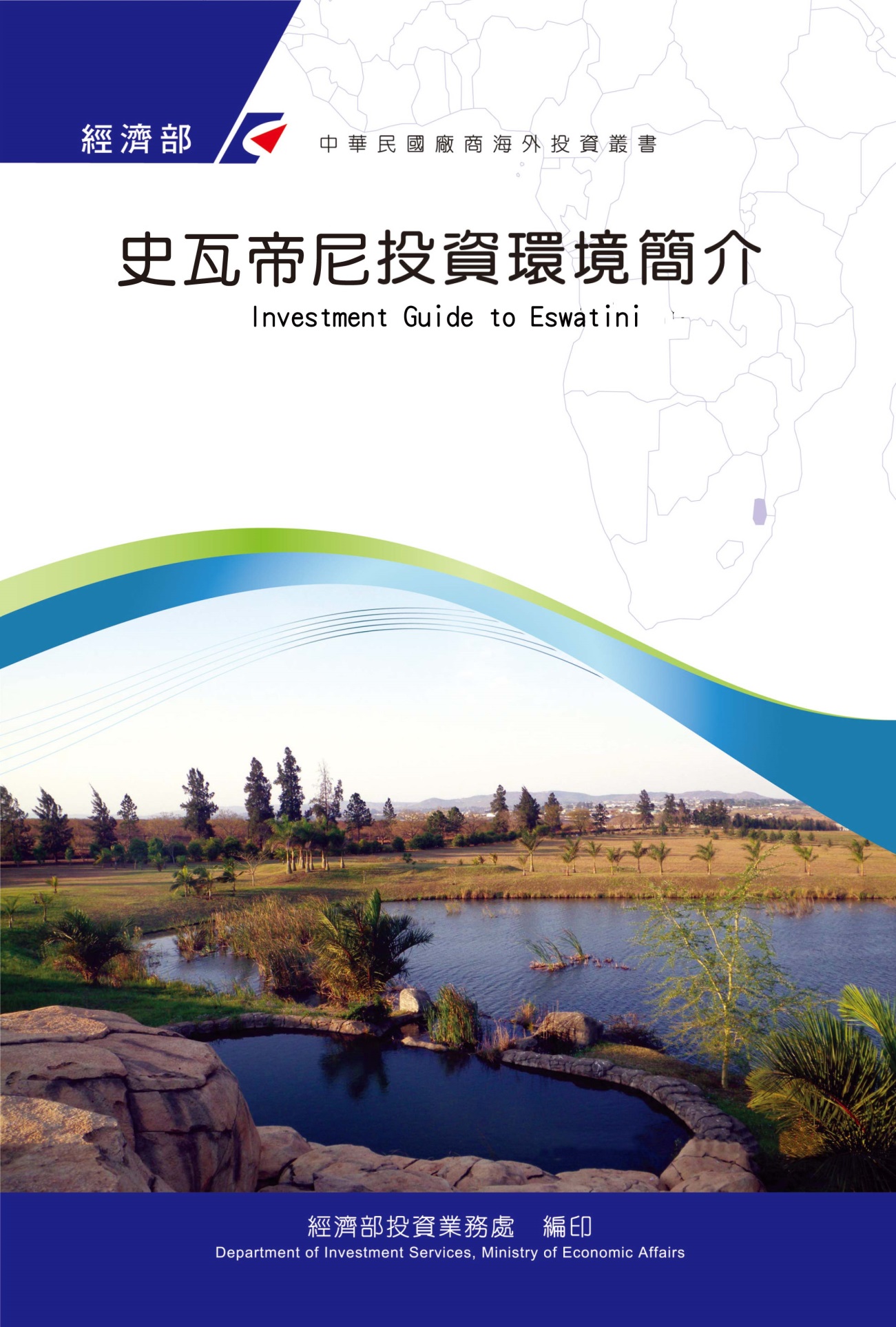 感謝駐史瓦帝尼大使館經濟參事處協助本書編撰目　錄第壹章　自然人文環境	1第貳章　經濟環境	5第參章　外商在當地經營現況及投資機會	55第肆章　投資法規及程序	59第伍章　租稅及金融制度	65第陸章　基礎建設及成本	69第柒章　勞工	73第捌章　簽證、居留及移民	75第玖章　結論	77附錄一　我國在當地駐外單位及臺（華）商團體	79附錄二　當地重要投資相關機構	80附錄三　當地外人投資統計	81附錄四　我國廠商對當地國投資統計	82史瓦帝尼基本資料表第壹章　自然人文環境一、自然環境史瓦帝尼位於非洲南部之內陸國，其北、西、南三面與南非接壤，東面為莫三比克，面積17,363平方公里。史國北部、西部及南部均為高地，介於海拔至間，氣候涼爽，屬於溫帶氣候；東南部地區地勢較低，最低為海拔，夏季氣候濕熱，屬於亞熱帶氣候。每年4月至9月雨量較少，為乾旱季節，10至3月為雨季，全國全年溫度介於攝氏5度至30度間，高地年平均溫約攝氏15.6度，低地約23度，日夜溫差大。 二、人文及社會環境史國人口約120萬人，其中76%居住於鄉間，24%居住於城市，0至14歲人口占37%，15歲至64歲間占59%，65歲以上占4%。平均壽命約61歲（註：沙哈拉沙漠以南之非洲地區整體平均壽命為62歲）。史國以英語為官方語言，與史瓦濟語均廣泛使用，全國識字率為87.5%。史國約90%人口信仰各派基督宗教，最大宗派為非洲錫安主義（African Zionism）以及結合主先崇拜之當地宗派。耶穌受難日（Good Friday）、復活節（Easter）、耶穌升天日（Ascension Day）以及聖誕節（Christmas）等基督教節日為史國國定假日。史國首都為姆巴巴內（Mbabane）市，人口約8萬人；商業重鎮為曼茲尼地區（Manini Region）之曼茲尼市（City of Manzini），該市位處全國中心點，人口約有11萬人；史國最重要工業區為曼茲尼地區（Manini Region）之馬沙霸工業區（Matsapha Industrial Site），距離曼茲尼市郊約，擁有近百家工廠。由於史國小國寡民，經濟發展遲緩，失業率高，仰賴外援，亟需外商前來投資以創造就業機會，因此政府高層對於外商普遍存友善之態度。三、政治環境史國原名史瓦濟蘭（Swaziland），史王恩史瓦帝三世於2018年4月19日宣布更改國名為以史語發音之史瓦帝尼（Eswatini）。史王於1986年登基，現年54歲，為絕對君權國王。政治上採西方之內閣制及傳統選區（Tinkhundla）併行之特有體制，史王在2013年9月正式為史國特有之政治制度命名為「王權式民主」（Monarchical Democracy）。 史國現行憲法於2005年頒布，國會分為眾議院（House of Assembly）及參議院（Senate）兩院。第11屆國會係於2018年9月21日由傳統部落選區選出59名眾議員後，史王嗣於10月2日提名10名眾議員，另國會因女性議員人數未達憲法所定之比例，故眾議院再自史國四省各選出1位女性國會議員，總計73位眾議員。參議院由30位參議員組成，先由眾議院於10月16日選出10名參議員，史王於10月18日任命20位參議員。史國行政部門以總理為首長，總理下設1位副總理與18位部長。總理、副總理與18位部長組成史國內閣，由總理擔任內閣會議主席。史國總理須為國會議員，副總理與18位部長亦為參議員或眾議員，由史王依總理之建議自參、眾議員中任命之。史國現任總理戴克禮（Cleopas Dlamini）係史王於2021年7月16日任命。史國司法採三級制，即地方法院、高等法院、最高法院。此外尚有17個史瓦帝尼傳統法院，負責處理有關習慣法之案件。史國禁止組黨，全國分為Hhohho、Manzini、Lubombo、Shiselweni等四省（Region），省長（Regional Administrator）為政務官，地位相當於副部長。史國係一傳統與現代制度並行之國家，其傳統制度係沿襲「部落會議」型態，史瓦帝尼國民會議（Sibaya, or People’s Parliament）為全國最高政策諮詢機構，國王視需要召集之。全國共有385個酋長區，各地酋長有權分配所轄國有地、決定其子民去留、派定公差勤務、仲裁轄區糾紛，在大部分鄉下地區酋長仍受民眾敬重。第貳章　經濟環境一、經濟概況（一）總體表現根據史瓦帝尼中央銀行2022年1月28日發布之「貨幣政策聲明報告」（Monetary Policy Statement），史國2021年經濟成長率為5.9%，相較2020年衰退1.9%，2021年史國經濟明顯反彈復甦，亦遠高於國際貨幣基金（IMF）先前於2021年10月份IMF「世界經濟展望」（World Economic Outlook）報告中所預測之1.5%成長率。史國財政部長瑞肯柏（Neal Reikenberg）於2022年2月18日在國會發表2022/23年度財政預算演說中表示，2021年史國伴隨全球經濟復甦而成長。R部長認為，儘管2021年史國整體經濟表現值得稱許，惟2021年下半年爆發第三波與第四波疫情，以及發生大規模社會動盪，影響史國挑戰更高經濟成長率之契機。依據史國央行2022年3月發布之「經濟回顧與通膨報告」（Economic Review and Inflation Report）以及5月發布之「近期經濟發展報告」（Recent Economic Development Report）顯示，2021年第1季史國經濟成長率為6.0%；第2季為19.3%；但第3季與第4季僅分別達3.1%與2.1%，2021年下半年史國經濟成長速度明顯放緩，未能持續2021年上半年高成長，整年經濟成長率仍達5.9%。史國是小型經濟體，容易受全球及區域經濟影響，也容易受鄰國南非影響。根據IMF於2022年4月發布之「世界經濟展望」（World Economic Outlook）報告，2021年全球經濟成長率為6.1%；沙哈拉沙漠以南之非洲地區成長4.5%；南非成長4.9%。顯示2021年全球經濟已自「嚴重特殊傳染性肺炎」（COVID-19）疫情中逐漸復甦，史瓦帝尼2021年成長5.9%之經濟表現相對鄰近國家更顯其經濟韌性。（二）物價與貨幣政策根據史國央行統計，2021年史國平均通貨膨脹率為3.7%，與2020年之3.8%相當，相較南非2021年及2020年平均通貨膨脹率4.5%及3.3%，史國物價尚稱穩定。2020年3月20日以前，史國央行重貼現率為6.5%，為協助企業因應2020年「嚴重特殊傳染性肺炎」（COVID-19）疫情之衝擊，史國央行決定採寬鬆貨幣政策，將重貼現利降至歷史新低之3.75%直到2021年底。史國2021年12月底廣義貨幣供給（M2）達213億史鍰，民間信貸規模達161億史鍰，分別較2020年12月底提高4.9%及1.8%。史國央行通常將其貨幣政策利率與南非儲備銀行貨幣政策利率維持一致，南非儲備銀行於2022年1月底調高其重貼現利率0.25%至4.0%，並將優惠貸款利率（prime rate）調高至7.5%。史國央行考量通貨膨脹之風險，包括來自南非之輸入型通膨（謹註：南非係史國最主要貿易夥伴）及油價上漲，史國央行之貨幣政策委員會（MPCC）爰於2022年首次會議決議調高重貼現利率至4.0%。（三）財政情形在財政方面，2021/22年收入達174.9億史鍰，約占GDP25%，相較上（2020/21）年度總收入減少7%。南部非洲關稅同盟（SACU）2021/22年度分配款為63億史鍰，原估計2022/23年度將降低至43億史鍰，惟在相關因應措施上獲得改善，2022/23年度實際SACU分配款收入達58億史鍰，且預估在經濟逐漸復甦後，2023/24年度可增加至87億史鍰。為減輕SACU收入波動之影響，政府將制定SACU穩定基金法規。2021/22年度原財政總支出預算為240.4億史鍰，惟因資本支出低於預期，預估年底支出為215億史鍰，甚至較2020/21年度總支出減少3.9%。2021/22年度財政赤字預算為GDP6.5%，高於2020/21年度之4.9%。在外債方面，史國2021年整體債務達268億史鍰，占GDP比率約38.4%，為南部非洲關稅同盟（SACU）會員國第2低，且較2020年總債務260億史鍰占GDP 41.3%略為改善，顯示史國經濟逐漸復甦，穩定控制整體債務情形。另IMF債務永續性分析報告指出，倘史國執行2021-23年財政調整計畫（Fiscal Adjustment Plan, FAP），則史國債務將攀升至2021年GDP之50%，且於2023年債務占GDP比率再增加至53%，隨後再逐漸下降。惟史國2021年債務GDP占比並未進一步攀升，爰史國專家指出，史國經濟成長表現穩定，其低債務GDP比率亦顯示史國經濟動能足以透過進一步舉債並償還債務。（四）進出口貿易在進口方面，根據史國國稅局（Eswatini Revenue Authority）統計，2021年史國自全球進口總額約21.2億美元，較2020年成長35.0%。進口成長除因史國2021年內需回溫，還包含2020年基期過低及2021年國際油價上漲等因素。在出口方面，2021年史國對全球出口總額約20.7億美元，較2020年成長18.9%，史國出口有所復甦。需注意的是，2020年史幣兌美元平均匯率約為16.42比1，2021年則是14.79比1，匯率變動約11%。若以史鍰計算，史國2021年出口約304億史鍰，較2020年僅成長7.4% （謹註：史國主要出口市場係以南非幣/史鍰計價之南非及南部非洲關稅同盟市場）。在市場方面，南非仍是2021年史國第一大進口來源國，占史國進口總額比重72.4%；中國大陸居次為9.7%。南非是2021年史國第一大出口市場，占史國出口總額比重67.9%；肯亞居次為5.6%。（五）三大產業部門表現 在產業部門方面，根據史國央行資料顯示，史國第一產業（農林漁牧礦）於2021年第一季至第四季每季成長率分別是4.3%、20.9%、8.8%、4.2%，相較史國整體經濟第一季至第四季分別成長6.0%、19.3%、3.1%、2.1%，顯示史國第一產業雖然一開始（2021年第一季）復甦速度不若其他產業部門，但後續（2021年第3季）亦不若其他產業嚴重趨緩，是相對平穩產業部門。史國第一產業中，尤以畜牧業及林務業表現亮眼，受惠於得宜之氣候條件及強勁出口需求等因素帶動整體第一產業成長。史國第二產業（工業與製造業）於2021年第一季至第四季每季成長率分別是21.0%、45.9%、5.7%、5.1%，顯示史國第二產業在2021年上半年以驚人速度復甦成長，且成長速度每季均高於史國總體經濟表現，反映第二產業是史國2021年經濟復甦與成長重要引擎。史國第二產業中，食品製造業、飲料加工業及木材製造業等出口導向之製造業者表現搶眼。這些出口導向之製造業者因國外需求復甦而成長強勁，不只帶動史國第二產業成長，更推動史國總體經濟復甦。史國第三產業（服務業）於2021年第一季至第四季每季成長率分別是5.8%、8.1%、0.5%、負1.6%，每季表現都低於史國整體經濟表現。史國第三產業中，尤以交通運輸業及批發零售業表現疲弱，主要受社會動盪、第三波疫情以及史國宵禁政策等因素影響史國內需市場。（六）外匯存底與匯率在外匯存底方面，根據史國央行統計，2021年12月底史國外匯存底達88億元史鍰（約5.5億美元），較2020年12月底增加10.4%。外匯存底88億史鍰約相當於史國3.5個月之進口額，優於IMF要求3.3個月進口額之最低門檻，惟仍低於南部非洲發展共同體（SADC）為達總體經濟匯流（Macroeconomic Convergence）而要求之6個月進口額門檻。在匯率方面，史瓦帝尼與南非、賴索托及納米比亞等四國同為共同貨幣區（Common Monetary Area, CMA）成員國，南非幣可在這四國使用，另三國各自貨幣（史鍰、賴索托幣、納米比亞幣）只可在本國使用，並與南非幣保持1比1匯率。二、天然資源（一）森林資源史瓦帝尼全國土地約有36%土地為原生或外來品種樹木所覆蓋，分別屬橡膠樹、松樹及合金歡樹，其中數量最多的是松樹，且大多數為人造林。史國森林業發展甚具歷史，USUTHU森林面積廣達6萬6,000公頃，為世界最大人造林之一，主要栽種松樹，其生長成熟約需15-20年。森林係史國國家重要天然資產，松樹加工為木漿、紙業及木材家具等產業，橡膠樹則以原木型態出口南非用作礦場之支架，合金歡樹則亦以原木型態銷往南非再製成木炭。森林業係史國經濟基石之一，為僅次於蔗糖之重要天然資源。（二）礦產資源依據史國天然資源暨能源部地質服務暨礦產處（Department of Geological Services and Mines）資料，該國主要礦產計有煤礦、鐵礦、石棉及金礦等，其中煤礦蘊藏量共為10億1,700萬公噸，包括淺層之煤礦蘊藏量8,200萬公噸（其中6,400萬公噸可供開採）、深層煤礦蘊藏量為4億8,500萬公噸（其中1億4,300萬公噸可供開採），以及4億5,000萬公噸之潛在蘊藏量，史國目前每年開採量約為50萬公噸；鐵礦蘊藏量不詳，自1975年已停止開採，自2012年開始清運舊礦石出口；石棉蘊藏量不詳，受英國及南非等國反石棉運動之負面影響，Bulembu礦區已於2001年關閉；金礦蘊藏量不詳，2016年初，西北部Lufafa金礦啟動開採。另Dvokolwako鑽石礦區於1996年因開採成本高漲而停止，後因開採技術進步，於2009年重新進行開採，先前所生產的鑽石80%為工業級，20%為寶石級。三、產業概況（一）農業農業為史國首要就業部門，儘管總產值僅占史國GDP約9.2%，但就業人口卻約占全國就業人口高達70%。史國農業當中又以糖業為大宗，占史國農業產值逾50%。史國農產品以蔗糖、木材、柑橘、玉米及牛肉等為主，為史國主要創匯來源。史國較具外銷競爭力之水果包括酪梨、香蕉、百香果、番石榴、芒果及荔枝。史國蔬菜主要是供國內消費，不過其娃娃菜（baby vegetable）擁有很大出口市場商機；另養蜂及蜂蜜業持續拓展中。史國經濟學者普遍認為史國應將農業列為首要重點產業，因農業不僅涉及糧食安全問題，農業亦如同其他產業，可創造出口之外匯收入及稅收，且農業亦是農產加工業之原物料供應來源之重要上游產業，對整體經濟成長有所貢獻。史瓦帝尼總面積為17,368平方公里，其中，農業用地約12,220平方公里，可耕地約1,750平方公里。自1990-2020間平均年雨量811毫米，月均溫為攝氏16.2度至24.3度間。人口約120萬，僅約臺灣5%。史國雖有充沛雨量，惟史國地勢以山地及丘陵為主，水壩蓄水力有限，史國仍不時遇缺水情況，且其農耕技術有限，影響其農產量。史國自1968年獨立以來，每年須進口大量食品，僅2017年即進口超過40億史鍰之食品，史國農業仍有相當成長空間。（二）糖業１、概況與產量：史國糖業發展於1950年代中期，為史國最早之產業，1968年史國獨立時年產量16.5萬公噸。據史國糖業協會（Eswatini Sugar Association, ESA）資料顯示，2020/21年度史國糖產量提高至69萬公噸，其中約90%出口，10%供應史國內需。史國是非洲4大糖產國，糖業占史國農業產值逾50%。史國蔗田種植面積平均約57,000公頃，僱用約20,000名員工，約400個甘蔗生產組織，甘蔗平均年產量超過550萬公噸。以蔗糖原料製造之工業用芳香物質原料（HS3302）以及蔗糖本身（HS1701）長年為史國二大出口品項，合計約占史國出口總額50%，糖業係史國最重要之產業。根據史國國稅局統計，2021年史國蔗糖（HS1701）出口4.03億美元，約占史國出口總額20%。史國蔗糖主要出口市場係南非與肯亞，2021年南非占約65.0%；肯亞居次占8.5%。此外，由於史國出產糖品質甚佳，因此配合其農產品加工製成各種飲料及食品，大幅提高附加價值。例如，可口可樂（Coke Cola）便在史國設立濃縮液工廠，出口至非洲及中東地區。以蔗糖原料製造之濃縮糖漿（即HS3302工業用芳香物質原料）係史國長年第一大出口產品，占史國出口總額約30%，主要出口到南非（占57.0%）及肯亞（占9.1%）。２、主要協會與公司：史國糖業協會（Eswatini Sugar Association, ESA）以及史國王家糖廠公司（Royal Eswatini Sugar Corp., RES）對史國糖業發展扮演重要角色。ESA是史國依據「1967年糖業法」（Sugar Act of 1967）於1967年成立，負責史瓦帝尼糖業發展之規劃、營運管理及出口事宜；ESA亦提供技術協助產業提高甘蔗產量。RES是史國規模較大公司之一，僱用員工4,500人。RSE擁有史國三大糖廠（Ubombo糖廠、Mhlume糖廠、Simunye糖廠）之Mhlume糖廠與Simunye糖廠。RES每季可供應360萬公噸甘蔗及44萬噸糖，糖產量占史國全國三分之二。此外，RES每年可產3,000萬至3,500萬公升乙醇，用於製造酒精與酒，主要出口市場為南非、歐洲及肯亞。Ubombo是史國第一家製糖公司，成立於1958年，目前年產量約30萬公噸。Ubombo亦是史國第一家將生質能源電力銷售給史國電力公司（EEC）之公司。利用甘蔗渣及木屑等生質能源發電，Ubombo目前每年售給EEC電力達6,000萬度電，約占史國2021年總用電量5.4%。３、市場與近況：（1）區域市場及糖袋史國糖業有極大潛力進入非洲區域市場，如南部非洲發展共同體（SADC）、東部及南部非洲共同市場（COMESA）、非洲三方自由貿易區（TFTA）及非洲大陸自由貿易區（AfCFTA）。鑒於撒哈拉以南非洲地區每年糖消費量約占全球6%，ESA決心發展供應鏈進入區域市場，為史糖尋找新市場機會。其中TFTA將整合SADC、COMESA及東部非洲發展共同體三大區域市場之27個國家；AfCFTA則將整合非洲54個國家。糖業在前揭區域之價格較全球市場售價佳，ESA規劃增加袋裝糖生產量，拓展區域市場。2022年1月18日史瓦帝尼時報（Times of Eswatini）即報導，ESA規劃投資1.1億史鍰在Ubombo糖廠建置先進糖袋之裝袋設備及倉儲設施。（2）酒精、含酒飲料、糖蜜史國王家糖業公司（RES）2020/21年度稅後利潤達5.08億史鍰，較2019/20年度之2.98億史鍰稅後利潤大幅成長70.41%，其獲利增加主要因素除糖及乙醇價格上漲外，亦受惠於拓展新產品，包括瓶裝酒精、無水酒精（anhydrous alcohol）、乙酸乙酯（ethyl acetate）、聚乳酸（polyactic acid）等。RES規劃生產之酒精飲料不限於威士忌、琴酒及蘭姆酒等烈酒。RES已使用自有乙醇生產酒精，2020年生產3,080萬公升酒精，副產品糖蜜 （molasses） 產量亦創新高。RES乙醇之獲利自2019年之2,400萬史鍰，飆增至2020年之1.01億史鍰（占RES整體獲利20%），臺灣為該項產品之潛力市場。在蘭姆酒方面，RES銷售950萬瓶至歐洲市場。在營運方面，RES每噸糖之生產成本將於5年內再減少20%。整體上，RES 2020年甘蔗產量達2,025,819公噸，較2019年減少2%（謹註：受蚜蟲及乾旱所影響），國際糖價每噸達6,832史鍰，增加12%，促使RES獲利優於預期。惟面臨南非蔗糖產業政策及南非甘蔗價值鏈整體計畫（謹註：南非蔗糖零售與批發之當地採購比率須在3年內由80%增加至95%，以減少進口蔗糖，促進當地蔗糖消費量自15萬噸至30萬噸）之可能影響，RES將透過成本效益改善、拓展新產品以及增加產能等三方面，再改善RES獲益情形。由於「嚴重特殊傳染性肺炎」（COVID-19）疫情之影響，導致史國未變性酒精供不應求。至於RES擁有豐富製作酒精暨釀酒原物料－糖蜜（molasses），目前亦尚無出口規劃，惟歡迎我業者訪史商談可能之合作方式，包括釀酒之合作等。（二）紡織業	１、產業概況：紡織品是史國主要出口品項，根據史國國稅局統計，2021年史國紡織品出口達2.6億美元，占史國總出口約12.7%。史國紡織業以成衣、紡紗及周邊相關產業為主，全國共有20餘家工廠，紡織品成為史國主要出口產品、主要製造業及重要出口創匯之產業。紡織業亦是臺商投資史國之重點產業。我國紡織業者在我國政府與史國政府鼓勵，以及美國非洲成長暨機會法（AGOA）於2001年對史國生效吸引下，自2000年起開始前來史國投資，共創造15,000個就業機會，並紓緩史國高失業率且平衡城鄉發展，對史國經濟有相當貢獻，頗受史國各界重視。史國商工暨貿易部庫馬羅（Manqoba Khumalo）部長於2021年2月接受媒體採訪時亦指出，史國紡織產業至少提供3.5萬個就業機會，臺灣在此領域貢獻猶鉅；雖然外界質疑該產業係非高薪產業，惟在疫情期間提供大量就業，並造就史國成為南非第2大紡織品進口國，僅次中國大陸。２、AGOA最新發展–史國2018年1月恢復資格：史國自2001年取得美國AGOA資格後，曾於2015年至2017年間暫時失去AGOA資格。史國暫時失去AGOA資格後失去輸美免關稅之優勢，不易與低成本並具市場規模之東南亞國家競爭，旅史臺商曾因此一方面精簡人事，另方面將外銷市場從美國轉向以南非為主之非洲南部市場，或將產能轉移至仍享有AGOA適用資格之鄰國賴索托作為因應。美國川普總統2017年12月23日簽署同意後，史國自2018年1月恢復適用AGOA資格。據瞭解，由於多數成衣廠代工訂單均已轉移至南非市場，目前僅有1至2家對出口美國感到興趣。３、勞工工資：2022年3月，史國紡織業薪資協調理事會（Wage Council）通過紡織工人時薪從11.2史鍰調高7.25%至12史鍰之方案，惟史國工會聯盟（ATUSWA）要求應將時薪自11.2史鍰直接調升至15史鍰而拒絕接受調薪7.25%方案並發起罷工。史國勞動諮詢委員會（Labour Advisory Board, LAB）於2022年5月初裁定暫時擱置凍結調薪7.25%方案，並要求史國紡織業勞資雙方重新協商，目前協商尚未有結果。４、南非紡織業「價值鏈之產業政策總體計畫」（Value Chain Master Plan）南非政府於2021年2月5日通過「零售-服裝、紡織品、鞋類及皮革價值鏈總體計畫」（Retail-Clothing, Textile, Footwear and Leather, R-CTFL Value Chain Master Plan），盼藉由紡織業之價值鏈上中下游之合作關係，期能復興紡織業來振興經濟，因應「嚴重特殊傳染性肺炎」（COVID-19）疫情對就業市場之衝擊。該總體計畫鼓勵南非成衣零售商（服飾大型批發連鎖店）支持向當地紡織成衣製造廠採購，承諾採購當地產品。史瓦帝尼商會（Business Eswatini）於2022年4月召開年度大會，並向利害各相關者發表年度報告指出，南非「R-CTFL價值鏈總體計畫」恐對史國紡織業造成負面衝擊，並威脅史國紡織業約22,000個工作機會。史國商會指出，南非企業只要不將自海外國家（如中國大陸、柬埔寨）進口之紡織材料（如布料）再輸至史瓦帝尼等國加工，南非企業即不用對進口之紡織材料繳交22%關稅。鑒於史國紡織業「剪裁–製造–修剪」（Cut–Make–Trim, CMT）公司相當依賴南非市場與訂單，南非「R-CTFL價值鏈總體計畫」恐衝擊史國紡織業多數CMT公司（謹註：史國約35%紡織材料進口自南非，約97%紡織製品出口至南非）。史國商會盼南非政府重新考慮該總體計畫。（三）食品加工業以蔗糖原料製造之濃縮糖漿（即HS3302工業用芳香物質原料）係史國長年第一大出口產品，占史國出口總額約30%，該產品主要用於製造可樂等汽水，並主要出口到南非（占比57.0%）及肯亞（占比9.1%）。史國歷史最悠久的食品集團首推成立於1820年的Premier Group，旗下有16個餅乾廠、5個小麥廠、2個玉米廠及1個糕點糖果廠，除外銷南非與賴索托外，並在英國設有銷售辦公室。食品加工業產品項目繁多，係以史國農產品為原料，利用自製蔗糖加工而成，產品以水果罐頭及果汁為主，出口至歐盟、美國、日本及澳洲。隸屬於Rhodes Food Group下的史瓦帝尼罐頭公司（Swazican）為該業龍頭，主要生產鳳梨及葡萄柚、柑橘之水果罐頭及濃縮果汁。Swazican生產新鮮鳳梨及葡萄柚、柑橘之水果，並自行裝罐。該公司年產量2,250個貨櫃（其中2萬3,000公噸為鳳梨、2萬公噸為柑橘），主要市場為非南地區、歐盟市場（英國消費葡萄柚罐頭之市占率達三成）、日本、美加、澳洲、俄羅斯及中東市場等，多為世界名牌之代工產品。該公司並運用加工餘品生產飼料及柑橘皮油。食品與飲料是史國就業人口最多的部門，其他重要產業有啤酒、飲料、可口可樂濃縮生產及肉類等，Eswatini Meat Industries並出口牛肉至歐盟，是經營史國最大的，也是唯一的出口屠宰場 。（四）觀光業１、產業概況觀光業係史國主要創匯及經濟收入來源之一，在「嚴重特殊傳染性肺炎」（COVID-19）疫情爆發前，史國每年國際旅客約120萬至130萬人次。將觀光客各項消費，包含住宿、餐飲、休憩及觀光交通支出等合併計算，史國每年觀光業產值約達4億史鍰。史國觀光客源主要來自非洲、西歐（前三名為法國、荷蘭、德國）及美國，其中，南非及莫三比克合計占77%觀光收入。史國觀光暨環境部長Moses Vilakati表示，史國觀光客人數排名居非洲第12位及南部非洲發展共同體（SADC）會員國之第7名。史國吸引觀光客之利基為其友善人民、美景、美食、安全環境及文化傳統等，最受歡迎景點是野生動物區與自然保護區，其次為文化與遺跡。以地區而言，首都Mbabane及度假勝地Ezulwini最吸引訪客。著名旅遊雜誌孤獨星球（Lonely Planet）曾將史瓦帝尼評為2020年全球5個最適合旅遊之國家（Best in Travel 2020）。2020年受到「嚴重特殊傳染性肺炎」（COVID-19）疫情之影響，全球旅遊觀光產業嚴重受創，亞太地區衰退達83%，非洲衰退達74%。史國旅遊觀光人數亦自2019年122.6萬降至2020年34.5萬人，衰退73%。２、觀光振興及復甦史國觀光局（Eswatini Tourism Authority, ETA）局長Linda Nxumalo表示，疫情導致旅遊業遭到前所未有之影響，爰需透過形象推廣以及數位科技，以重振史國旅遊觀光產業。ETA亦已在社群媒體推動#AWonderAwaits Domestic Tourism Campaign及the new luxury觀光廣宣活動。史國另於2021年11月獲得世界旅遊組織（World Tourism Organization, WTO）頒贈南部非洲首位安全旅遊國家之證明。2021年史國邊關入境及機場入境人數較2020年成長13.4%，顯示旅遊業已逐漸自「嚴重特殊傳染性肺炎」（COVID-19）疫情之影響後逐漸復甦改善。為進一步振興受疫情重創之史國觀光業，ETA與市場行銷團隊及主要利益關係者於2021年8月26日擬定史國旅遊業之復甦計畫，以期促進史國旅遊觀光收入由7.81億史鍰達10億史鍰。（五）營造業史國營造業僱用員工約1萬2,000人（不含季節性外勞），為史國就業及收入的重要來源。史國最大的營建公司Inyatsi營業額由2004年之1億史鍰，成長至目前約16億史鍰，是非洲沙哈拉沙漠以南最大的營建集團之一。該公司在史國及南部非洲國家興建道路、旅館、機場、水壩、橋樑、水庫及廢水處理廠等，其中，包括興建中之經由史國際機場連結南非與莫三比克之策略性高速公路、Manzini至機場高速公路及國際會議中心（ICC）等。史國市場占Inyatsi的營業比例高達90%。史國政府近年對外簽署的貸款協議對象包括阿拉伯經濟發展銀行（BADEA）；另史國向我貸款興建之國際會議中心（ICC）與其5星級旅館（FISH）位於度假勝地Ezulwini山谷區興建中之ICC/FISH，於2015年10月15日開始動工，原計劃3年完成，目前尚未完工。依照設計藍圖，ICC主棟建築一樓面積估計4萬平方公尺，包含一可容納1,800座位的劇廳、展示中心、會議室、餐廳，以及一座穿越兩個地下樓及一、二樓的多功能大廳；史國政府向印度輸出入銀行貸款興建國會大樓。史國重要公共工程案尚包括Mkhondwo及Nondwo水壩、Siteki國家轉診醫院、國家策略儲油槽、聯結南非Lothair及史國工業區Sidvokodvo長達146公里之鐵路計畫、王家科技園區（RSTP）之創新園區（Innovation Park）興建國家資料中心、Matsapha內陸港（Dry Port）擴建計畫等。依據史國建築產業委員會（Countruction Industry Council, CIC）於2013年公告第14號法令第27（1）條之規定，史國建築承包商須依據該法規辦理註冊（謹註：承包商涵蓋一般建築、土建工程、製造商、供應商以及合夥企業等），否則不得在史國從事建築業之相關業務。因此，CIC於2020年公布該產業受「嚴重特殊傳染性肺炎」（COVID-19）疫情影響分析報告指出，受疫情封鎖措施之影響，2020年史國建築承包商之登記數自去年同期664家減少至477家；且疫情封鎖期間僅約32%公司仍正常營業，其餘則依其業務量縮減其營運規模。辦理註冊477家承包商中僅有77家新登記承包商，其餘400家均屬續約之登記。史國承包商登記數每年約1,200家，承包商須依不同行業類別註冊，包括一般建築、一般民用建築、電力工程、機械工程、專業人士、個體工匠、各類顧問（如建築師、工程師、測量師、專職專業人員等）、製造商及供應商等。該報告亦指出，由於承接政府部門委託之工程合約，因工程延宕及未付款等情形，導致部分承包商之現金流量及業務運營情形受影響。此外，CIC為保護本地建築產業，已於2021年針對部分進口建材產品課稅，擬妥相關法規草案，並預定於2021年底前提交議會審核。據悉，CIC所擬法規草案主要建議針對承包商進口之部分建材產品課稅（levy），以保護當地建築產業，該法規草案初步獲得司法部認可，預定在年底前提交議會審查。該法規草案規範領域包括工業實驗室（accredited industrial laboratorities） 之認可，須由CIC鑑識核可，俾監視在CIC註冊之建築材料及相關產品之品質保證。倘若有違反者之罰則包括註銷其註冊、警告通知、降低承包商之等級，將處以10萬史鍰以內之罰款、限制或禁止承包商參加政府公共部門之建築工程採購（最長不得超過10年），以及爭端解決之規範及無利益衝突之獨立委員會。倘若上述法規通過，未來在史國之建材成本勢必將攀升，除進口建材之稅賦（levy）外，承包商使用之建材須在CIC進行註冊之註冊費，以及進口建材需經由認可實驗室檢測之檢測費等。2021年12月，為提升史國營照業之建築品質，CIC委請顧問公司檢討現行建築業者評級制度。史國現行評級制度係依據建築業者近三年最高營業額、近三年金額最大承包標案、持有資本等因素。未來新評級制度將納入建築業者之場地、設廠與設備能力、專業能力、技術能力及財務能力等考量，以期增加評級制度之通用性與可信度。2022年2月，CIC根據既有承包商評級制度公布2022年評級結果。在史國183家登記之建築業者中，僅5家取得承接價值5000萬史鍰以上土木工程標案之資格，包括AG Thomas、Afrotim Construction、Inyatsi Superfos、Roots Civils、Stefanutti Stocks Construction Swaziland，並已公告在CIC官網。按照史瓦帝尼建築業委員會目前對建築業者評級機制，這5家業者均獲評為C1級，即無投標金額上限。C2級投標上限為5,000萬史鍰；C3級為3,000萬史鍰；C4級為1,500萬史鍰；C5級為500萬史鍰；C6級為100萬史鍰。史國公共工程暨運輸部長恩瑞兌（Ndlaluhlaza Ndwandwe）亦表示，目前僅有少數業者有能力承接2億史鍰以上之工程案。（六）森林及紙漿業史國森林業發展甚具歷史，全國約有36%土地為原生或外來品種樹木所覆蓋。USUTU森林面積廣達6萬6,000公頃，為世界最大人造林之一，主要栽種松樹，其生長成熟約需15-20年，在北半球則需約40年。森林相關產業產值原約占GDP之20%，主要出口紙漿至非洲、美國、歐盟及遠東地區，其他部分木材則用於房屋建材、家具及礦坑使用。受到2007、2008年史國森林大火影響，產量銳減，兩大外資經營之SAPPI紙漿廠及SWAZI造紙廠不堪虧損，2010年停止在史國紙漿生產作業。由於紙漿及紙之出口原係史國創匯主要來源之一，對史國出口貿易及經濟產生衝擊。Montigny Investment Limited係由已歸化史國籍的荷商Reikenberg兄弟於1997年所創立，擁有8萬5,000公頃土地（其中5萬5,000公頃係屬經營林地），是南部非洲最大的私人木材集團，區域市場占有率高達40%。Montigny於2014年7月與史國政府退撫基金（PSPF）及勞工退休基金（ENPF）以10億史鍰共同收購SAPPI林業公司，目前擁有5,500名員工、8家鋸木及加工廠，每年營業收入超過10億史鍰，出口100萬公噸以上之木材及25萬公噸之鋸木產品，發展穩定迅速。該公司客戶包括板材與礦業（礦坑支撐木）、木炭消費者、製紙業，以及供應木材加工廠生產建材、家具等產品，主要外銷市場為南非、莫三比克、尚比亞、安哥拉及日本。Montigny於2017年8月投入2,500萬史鍰（約187萬美元），購買南非經營木門與棧板的TMD公司，不僅保住南非400人就業機會，亦為史國創造200個工作機會。該公司將引進其製造產能，在史生產木門與擱板，創造史國木材的附加價值。TDM成立於1961年，精於製造高品質的門與擱板，被併購後其家族企業所掌握之股權僅剩15%。   由於木材須有廣袤土地及長期種植（松木成長至少要20年），因此在開始栽種前必須對經濟有信心，Montigny執行長Andrew Le Roux於2019年接受Forbes Africa專訪時表示，該公司係善用史國之穩定得以發展茁壯出口木材，倘史國有10至15個企業能複製該公司的經驗，必將大幅扭轉形勢。 （七）其他產業：能源業、金融業、ICT產業、家電產業１、能源業根據「2034史瓦帝尼能源總體規劃」（Eswatini Energy Masterplan 2034），史國能源總目標是2034年前達到能源自主，推動能源轉型，並加強再生能源（renewable energy）供電比例，包括傳統生質能（biomass）如柴火、廢木、甘蔗渣生質燃料與水力，以及太陽能與風力。史王恩史瓦帝三世亦於2022年2月國會開議演說中強調能源自主目標，並表示由於史國與南非Eskom電力公司合約即將於2025年到期，史國須儘速達到能源自主目標。史國全國整年用電量約10億度電（1,000 GWh），由於史國電力自給率目前僅約33%，史國每年需向南非Eskom電力公司、莫三比克EDM電力公司及「南部非洲電力聯盟」（Southern African Power Pool, SAPP）等購電6.65億度。史國國內電系統以水力發電廠為主，水力發電廠每年貢獻2.64億度電，太陽能廠則貢獻0.24億度。另外，史國糖廠利用生質能發電，每年可生產0.55億度電賣給史國電力公司，糖廠發電約占史國年度用電量5-6%，總計史國每年自有發電量為3.35億度。史國能源管理局（ESERA）負責核發電廠執照及決定全國電價，目前除了已發給EEC、Ubombo糖廠、Simunye糖廠及Wundersight電廠執照外，亦發照給獨立發電商（IPPs）。ESERA為提高電力使用普及率，擬成立一項「鄉村電力化基金（Rural Electrification Fund）」，向用電消費者收取每1度額外的稅款投入該基金，以資助鄉村及補助貧戶用電。２、金融業：史國現有4家商業銀行僅Eswatini Bank係創立於1965年之本土銀行，其餘3家皆屬南非銀行集團子公司，每家銀行在金融科技（Fintec）與包容性（inclusion）、客製化服務（如隔夜或極短期貸款）、安全管控及開發新客源（偏遠地區或小農）與金融工具方面各擅勝場。史國目前金融體系總資資產中，僅有28%屬於銀行產業，其餘72%為非銀行金融服務之產業，由金融服務管理局（FSRA）負責監管。FSRA將50%的監理資產用於投資道路、通訊、能源及水利等基礎建設，以營造吸引外人直接投資（FDI）的良好環境。史國中央銀行考量消費付款解決方案之需求及金融商品需求日益增加，以及體認金融領域與新興科技密切關聯之重要性，爰於2019年參與全球金融創新網絡（Global Financial Innovation Network，GFIN）後，旋即於當年3月推出金融監理沙盒（Fintech Regulatory Sandbox），盼在相關監理機構之監督下，對金融創新產品、服務及商業模式加速進行實際測試。CBE金融沙盒已於2020年12月核准首件金融科技新創公司Digi-image Ivestment。CBE於2021年2月積極推廣金融監理沙盒及相關申請指引，鼓勵各國業者踴躍參與。參與史國金融監理沙盒之程序包括（1）申請階段：申請者須向CBE提交產品說明報告；（2）評估階段：沙盒評估委員會於21個工作日內完成審查，並通知申請者；（3）測試階段：批准後，CBE將與參與者共同制定最佳測試選項，包括測試參數，風險及保障措施；（4）測試和監視階段：新創公司依據測試方法須每月向CBE提報中期報告，並在測試完成後提交最終報告；（5）沙盒退出階段：參與者提交所有相關報告，並與CBE評估委員會商議退出沙盒之策略。３、資通訊（ICT）業：史國2017年3月核准第2家行動電話公司Eswatini Mobile之營業執照，打破MTN近20年對史國市場壟斷，有助通訊業競爭，進而降低消費者之成本。史國通訊委員會（ESCCOM）已於2019起核發多家網路供應商（ISP）執照。2022年3月，史國Talanta會計事務所發布「2022年CEO展望」報告，該報告係採訪史國具影響力之136位企業執行長對未來三年經濟景氣展望之看法，受訪者均表示有計畫或意願在未來3年內提高數位轉型之投資；其中94%表示有計畫提高對網路安全及資訊隱私保護之投資；80%擔憂網路威脅。「2022年CEO展望」報告調查顯示，史國企業領袖在「嚴重特殊傳染性肺炎」（COVID-19）疫情後對資通訊之應用與網路安全更加重視，未來史國ICT產品應尚有進一步拓展空間。（1）電信基礎設施概況：史國資通訊市場有3家主要電信服務商，包括史國郵電公司（Eswatini Posts and Telecommunication Corporation, EPTC）、史國行動電話公司（Eswatini Mobile）及南非MTN集團在史國成立之史國MTN分公司（Eswatini MTN）。史國骨幹基礎設施係新世代IP骨幹傳輸網路（Next Generation Networks, NGN），並透過莫三比克首都Maputo與非洲海底電纜營運商SEACOM之海底電纜相連；此外史國經由Ngwenya、Lavumisa及Mahamba等地區透過電纜與南非之Telkom及Broadband Infranco連接。（2）資通訊服務市場之統計：根據DataReportal製作之「2022數位報告：史瓦帝尼」（Digital 2022: Eswatini）史國資通訊設備使用統計如下：網路使用人數：55.4萬人網路使用人數占總人口數比：47.0%固網速度（中位數）：4.40Mbps移動網路裝置數：123萬移動網路裝置數與總人口數比：104.3%社群網路使用人數：40.8萬社群網路使用人數占總人口數比：34.6%另史國MTN執行長Wandile Mtshali於2020年10月研討會時亦指出，因史國識字人口超過85%，致史國智慧手機普及率近年大幅增加，史國智慧手機使用人口已逾120萬。史國MTN用戶中約有50萬人使用智慧型手機，此亦有助於MTN推動行動金融服務，目前使用MTN行動金融服務訂閱戶亦已達70萬人。（3）史國主要電信法規及電子商務法規：史國於1983年頒布「史瓦帝尼郵電公司法」（The Eswatini Post and Telecommunications Corporation Act of 1983），並於2013年頒布史瓦帝尼通訊委員會法（Eswatini Communications Commission Act 2013）取代原郵電法，建立獨立監管機構（史國通訊委員會）進行電信市場開放，並授權該委員會負責監管史國電子通訊產業。網絡安全相關法規：包括2017年電腦犯罪及網絡犯罪法案（Computer Crime and Cybercrime Bill, 2017）、2017年資料保護法（Data Protection Bill, 2017）及2017年電子通訊及交易法（The Electronic Communications and Transactions Bill, 2017）。４、家電產品史國家電產品仰賴進口，多數家電產品項目進口大於出口，常年保持貿易逆差。惟史國家電產品中，出口大於進口且常年保持貿易順差者乃冰箱（HS8418）。根據史國國稅局統計，史國冰箱出口從2017年之1,067萬美元，成長至2020年之1,315萬美，再成長至2021之1,823萬美元，5年間成長幅度為70.9%（史國冰箱之貿易順差則從2017年之159萬美元，成長至2020年之496萬美元，再成長至2021年之910萬美元）。顯示史國冰箱出口成長快速，且在國際市場上受到歡迎。史國冰箱主要出口至南非、奈及利亞、納米比亞及其他非洲大陸國家。隨著非洲大陸自由貿易協定（AfCFTA協定）自2021年開始實施，以及隨著泛非洲支付暨結算系統（Pan-African Payment and Settlement System, PAPSS）自2022年1月13日正式用在商業用途，史國冰箱出口有望進一步快速擴張。史國主要冰箱製造業者為位於史國Matsapha工業區之Fridge Factory公司（又名Palfride Limited）。該公司有500位員工，每月可生產約10,000萬台冰箱。自AfCFTA協定於2021年開始實施後，由於該公司擴張迅速，吸引史國商工暨貿易部部長Manqoba Khumalo親自到訪，並表示史國政府將全力支持Palfridge冰箱製造工廠的擴廠計畫。四、經濟展望（一）政府重要經貿措施１、推動「2019至2023年國家策略路徑圖（Eswatini Strategic Roadmap）」政策並訂立5項重點產業：史國政府於「2019至2023年國家策略路徑圖（Eswatini Strategic Roadmap）」訂定5項重點發展產業，將礦業與能源、觀光、製造與食品加工、農業及教育與ICT列為5項關鍵成長產業，全力改善經商便利度之全球排名。改善項目將以世銀經商便利度之各項指數（Ease of Doing Business Index）為依歸，相關工作包括：（1）開放與南非邊界之Ngwenya至南非約堡及Lavumisa至南非德班兩個關卡24小時入出境通關作業，以增進跨境貿易。（2）修正史國開發及儲蓄銀行法令，以提高中小企業借款之方便。（3）規劃公司所得稅率自現行之27.5%調降至25%，以吸引外資及增進私人部門成長。（4）改善新公司設立所需之流程與時間，包括廢除刊登廣告及申請營業執照所需之健康檢查證明、建置網路註冊系統將目前設立新公司所需時間由30天縮減為1天，以及更新僱用員工臨時居留證之申請程序。（5）檢討公司與土地所有權之相關法律與政策、簡化與改革稅制以促進中小企業之成長，以及改革銀行業與服務業等。２、改善經商環境之「經濟復甦計畫」（Post Covid-19 Kingdom of Eswatini Economic Recovery Plan, ERP）：「嚴重特殊傳染性肺炎」（COVID-19）疫情之衝擊已造成嚴重之經濟危機，爰史國政府於2020年8月提出總值301.23億史鍰（約20億美元）之經濟復甦計畫（ERP），期能透過提振投資以振興經濟，並創造有利經商之商業環境。該ERP計有97項投資計畫，預估可增加創造40,126個就業機會。目前各產業別之投資計畫已創造約18,152個就業機會。ERP主要目的包括促進經濟成長、增加就業及改善政府財政收入。2019年共有7件投資案，增加1,854個就業機會，包括紡織成衣產業（6件）以及釀酒產業（1件）；2020年共有11件投資案，增加4,917個就業機會，包括農業及農村發展計畫之KDDP及LUSIP計畫、家樂氏（Kellogg’s）工廠建築案、紡織廠擴廠案、林業投資案、冰糖投資案、PVC管及蘭姆酒加工廠案；2021年共有49件投資案，增加11,381個就業機會，包括零售業、商業銀行、資產開發案、投資公司以及製造商對基礎建設之投資案（例如：購物中心、加油站、倉庫及五金用品店）等。此外，史國政府於2020年至2021年期間亦核發5件採礦許可證予下列公司：Africa Gold、Ngwenya Iron Ore、Mpaka Coal Mine、Mhlume Coal Mine及Mpakeni Quarry Mine。３、財政調整計畫 （Fiscal Adjustment Plan, FAP）：史國2020年7月已通過財政調整計畫（FAP），推動政府永續營運之一系列財政政策措施，以期控制在政府支出預算在占GDP比率6.5%以內。史國政府在疫情爆發後，持續推動FAP，其中包括促進經濟成長及增加收入並減少支出等措施，以期在2023/24年度達到財政預算赤字GDP 1%之目標。相關重要措施包括：（1）凍結人事聘用：2021/22年度史國人事薪資為73億史鍰，較2020/21年度74億史鍰略減少2.1%，且預計2022/23年度可再降低1.7%。（2）自願提前退休計畫（EVERS）：史國政府亦規劃於2年內解僱7,500名公務人員，期將人事支出減少44.5%，降至占政府總預算之25%。（3）其他措施：包括調減津貼及整併職缺等措施。４、建立「特別經濟區」（Special Economic Zone, SEZ）並推動一站式服務，以加強招商投資：史國「特別經濟區法（Special Economic Zones Act, 2018）」已於2018年2月底完成立法程序，規範特別經濟區（SEZ）之設立、指定、營運與管理，以及為吸引國內外直接投資之獎勵措施等，並已將王家科技園區（Royal Science and Technology Park, RSTP）及恩史瓦帝三世國王國際機場（King Mswati III International Airport）定位為特別經濟區。符合條件之投資人在SEZ設廠可享有下列優惠條件：（1）前20年免除公司營所稅，之後每年僅須支付5%（一般為27.5%）；（2）購買原料、設備、機器用途的產品及包含在區內直接製造相關的所有產品與服務等，可豁免關稅、加值稅及其他應付稅負；（3）區內的營運活動可免除外匯管制與限制；（4）在符合現行法規下，利潤匯出不受限制；（5）綠色科技補貼；（6）興建廠房支出抵減；（7）訓練本地員工可抵減稅款（levy）；及（8）研發補貼。符合上述優惠措施之最低資本額，獨資公司為3,000萬史鍰（約250萬美元），合資企業則須達7,000萬史鍰，其他投資人義務包括：（一）善待員工；（二）員工須有90%係在應繳稅之範疇；（三）須僱用本地員工人數至少三分之二；（四）遵守當地化政策；及（五）確保技術移轉。另，史國擬於史國王家科學園區（RSTP）建立電子化一站式服務，包括公司註冊、營業執照及工作許可證申請核發、勞工健康檢查以及電力、自來水及網路電信等申請註冊之各項服務均能線上完成。５、調降公司營所稅：根據「2019至2023年國家策略路徑圖（Eswatini Strategic Roadmap）」，為改善史國經商環境，史國將逐漸調降公司營所稅。史國財政部R部長亦於前揭財政預算演說表示，公司營所稅將自27.5%調降至25%，以增加投資並改善失業情形。另為降低公司稅收減少之衝擊，該法案將對初始免稅額之審查、對延遲提交個人預扣稅款（PAYE）課徵罰款、對非居民之利息預扣款自10%調高至15%、對史瓦帝尼居民之海外所得予以課稅。６、中小企業推定稅收制度：史國財政部R部長於前揭政預算演說亦指出，史國政府擬針對中小企業實施推定稅收制度（presumptive tax），以簡化行政程序。營業額在30萬至100萬史鍰者，將可適用1.5%之推定稅制度，以免除聘用會計師，有效簡化微中小企業（MSME）財務行政負擔。此政策預計將有助史國中小企業發展。７、致力發展為出口導向型經濟：（1）史國積極參與區域整合，非洲自由貿易區（AfCFTA）、南部非洲關稅同盟與莫三比克及英國經濟夥伴協定（SACUM-UK EPA）均已自2021年1月1日生效，該等貿易優惠協定將有利於史國產品拓展至其他市場。（2）史國Ngwenya至南非約堡邊關已於2021年底實施終年無休，7/24全天候通關制度，此可促使貨物通關無縫進行，降低跨境貿易之經商成本，提升史國經商便利度。（3）史瓦帝尼貿易資訊入口網站（Eswatini Trade Information Portal, ETIP）已於2020年9月正式運作。８、對外積極推動FTA與參與各項區域經濟整合：（1）南部非洲關稅同盟（Southern African Customs Union, SACU）：史瓦帝尼是南部非洲關稅同盟（SACU）創始會員國。SACU係由波札那、史瓦帝尼、賴索托、納米比亞及南非等南部非洲5國所成立，成員國間貨物自由交易流通，成立共同對外關稅及共同消費稅。SACU由南非稅收基金徵收共同海關關稅及消費稅，再依SACU協議之稅收共享程式，分配稅收收入。根據國際貿易中心（International Trade Centre, ITC）統計，史國約71.9%進口來自SACU，約67.4%出口銷至SACU。A、採用2022年版「國際商品統一分類制度」：	　　SACU已自2022年初起，開始使用世界關務組織（World Customs Organization, WCO）2022年版之「國際商品統一分類制度」（HS 2022）。HS 2022版係HS第7版，亦是WCO理事會自1988年以來對HS 進行之重大修訂結果。HS 2022版對相關產品稅則之修訂原因包括：公共衛生及安全要求、受各種公約特殊管制之商品（如軍商兩用物品）、食品安全及環境保護、技術進步而推出之新產品、貿易數量少而取消部分產品稅號，以及澄清某些產品之分類。HS 2022版影響各產業產品類別稅則包括農業、食品、菸草、化學品、木材、紡織品、基本或廉價金屬、機械及運輸設備等。	　　SACU秘書處官網亦於2022年2月15日公告SACU成員國已自2022年1月1日以共同對外關稅制度（Common External Tariff, CET）實施2022年版之「國際商品統一分類制度」（HS 2022），取代HS 2017年版。SACU之CET規範進口貨物之各種關稅稅則、關稅同盟之貨物稅、相關退稅及進口救濟規範等。由於部分產品稅則號列已自6位數擴增至8位數，爰CET涵蓋之貨品稅則號列已達8,000項，CET相關資訊亦可自SACU網站查閱：https://www.sacu.int。B、SACU與莫三比克及英國之經濟夥伴協定：	　　2019年10月，SACU與莫三比克以及英國簽署經濟夥伴協定（即SACUM-UK Economic Partnership Agreement, SACUM-UK EPA）。SACUM-UK EPA已自2021年1月1日生效，英國承諾立即提供SACU成員國（南非除外）及莫三比克之出口商品免關稅及免配額。此外，2006年6月26日歐洲自由貿易聯盟（European Free Trade Association, EFTA）亦與SACU簽署自由貿易協定，該協定並已於2008年5月1日生效。（2）南部非洲發展共同體（Southern African Development Community, SADC）：南部非洲發展共同體（Southern African Development Community, SADC）成立於1992年，致力在南部非洲推動區域整合並消弭貧窮，SADC 16個成員國包含安哥拉、波札那、葛摩、剛果共和國、史瓦帝尼、賴索托、馬達加斯加、馬拉威、模里西斯、莫三比克、納米比亞、塞席爾、南非、坦尚尼亞、尚比亞及辛巴威。史國約75.8%出口是銷至SADC，73.5%進口來自SADC。A、SADC自由貿易區：	　　SADC領袖高峰於2008年8月17日正式宣布成立SADC自由貿易區，成員涵蓋SADC 16個會員中之13個，分別為波札那、史瓦帝尼、賴索托、馬達加斯加、馬拉威、模里西斯、莫三比克、納米比亞、塞席爾、南非、坦尚尼亞、尚比亞及辛巴威（安哥拉、葛摩及剛果共和國三國尚未加入SADC自由貿易區），係人口達3億4,500萬，GDP超過7,200億美元之大型自由貿易區。該自由貿易區協議書於1996年簽訂，歷經多年努力有成，象徵SADC成員國在區域整合上向前邁進一步。B、SADC服務貿易議定書：	　　SADC於2022年1月在秘書處官網以「南部非洲發展共同體之服務貿易議定書生效」為題，公告SADC服務貿易議定書已於本（2022）年1月13日生效。依據SADC服務貿易議定書第30條規定，該議定書在在三分之二成員國遞交批准書30天後生效。由於SADC成員國中已有11國交存批准書後，SADC服務貿易議定書已達生效條件。尚未遞交批准書之成員國尚有安哥拉、剛果、馬達加斯加、坦尚尼亞及葛摩等5個成員國。目前SADC已完成服務貿易市場開放之第一輪談判，其涵蓋產業領域包括通訊、金融、旅遊、交通、建築及能源相關服務。	　　SADC貿易部長亦已於2021年核准展開第二輪談判，涵蓋產業領域包括商業服務、經銷、教育、醫療衛生與社會服務、環境服務、娛樂、文化及體育服務等。SADC服務貿易議定書之宗旨在於透過逐漸取消影響SADC區域內跨境服務之不必要行政監管與負擔（謹註：採漸進式之自由化方式），期以增進區域內之貿易服務，並消除對SADC其他會員國服務貿易供應商之歧視。	　　已批准SADC服務貿易議定書之成員國，其服務供應商即可在相關服務貿易市場享有相同之國民待遇，該議定書之生效將有利於SADC區域貿易議程之落實，尤其SADC成員國之服務貿易約占成員國GDP 50%，並鼓勵正在進行之第2輪談判能取得豐碩之成果。C、跨境電力網：	　　SADC積極加強與南部非洲電力聯盟（SAPP）電網連接合作。依據SADC於2021年舉行第40屆高峰會之進度報告指出，包括SADC成員國安哥拉、馬拉威及坦尚尼亞將與南非電力聯盟（Southern African Power Pool, SAPP）合作連接；安哥拉、波札那、史瓦帝尼、賴索托、馬拉威、模里西斯、納米比亞、坦尚尼亞、尚比亞及辛巴威等10個會員國簽署政府間合作備忘錄，並將簽署「主辦國協議」（Host Country Agreement），促使南部非洲發展共同體可再生能源及能源效率中心（SADC Centre for Renewable Energy and Energy Efficiency, SACREEE）以法定之區域組織身分在納米比亞Windhoek運作。	　　此外，在世界銀行支持下，SADC與SAPP合作研議建置「區域電力傳輸基礎設施之融資機制」（Regional Transmission Infrastructure Financing Facility, RTIFF），期能利用電力骨幹傳輸線及新電廠之串連，加強發展電力傳輸互聯之合作。未來該研議之建議報告將提交SADC部長級會議審查並批准。D、歐盟與SADC六國經濟夥伴協定：	　　2016年6月10日歐盟與波札那、史瓦帝尼、賴索托、莫三比克、納米比亞以及南非等六個SADC成員國簽署經濟夥伴協定（即EU-SADC EPA），該協定已於2016年10月10日生效。EU-SADC EPA中，歐盟給予波札那、史瓦帝尼、賴索托、莫三比克以及納米比亞等SADC五國100%零關稅待遇，另對98.7%南非產品免除關稅。波札那、史瓦帝尼、賴索托、納米比亞以及南非等SADC五國對86%歐盟產品免除關稅，莫三比克則免除74%歐盟產品關稅。（3）東南非洲共同市場（COMESA）：東南非洲共同市場（Common Market for Eastern and Southern Africa, COMESA） 於1994年12月成立，取代1981年之「優惠貿易區（Preferential Trade Area, PTA）」。COMESA會員國原有19個，在突尼西亞及索馬利亞加入後（2018年7月）增至21個，成為擁有GDP達8,050億美元及5.8億人口之非洲區域經濟組織。COMESA 21個會員國包含吉布地、厄利垂亞、衣索比亞、索馬利亞、埃及、利比亞、蘇丹、突尼西亞、葛摩、馬達加斯加、模里西斯、塞席爾、浦隆地、肯亞、馬拉威、盧安達、烏干達、史瓦帝尼、尚比亞、辛巴威及剛果民主共和國。據ITC 2020年統計，COMESA對全球出口835.7億美元，自全球進口1,483.8億美元。A、推動數位貿易：	　　COMESA秘書處2021年3月間呼籲會員國儘速完成線上貿易窗口聯絡人之提名程序，俾儘早落實COMESA之數位自由貿易區倡議（COMESA Digital Free Trade Area Initatives），並促使COMESA線上貿易平台（COMESA Online Trade Platform）及早正式運作。COMESA數位自由貿易區倡議（DFTA）除建置線上貿易入口網平台（blockchain based digitized trade platform）之外，尚有以區塊鏈（blockchain）建置之電子原產地證書（electronic certificate of origin, eCO）、跨境交易者之移動應用程式（mobile application for cross-border traders）等，該倡議亦包括支持無紙化貿易（paperless trading）、電子化政府（包括與貿易有關之法律規章均可上線）、貿易文件電子化（包括產證及提單等）、數位化融資（digitizing trade finance）及電子商務平台等。B、過去重大成果：	　　COMESA過去27年的重大成果包括：（1）已有15個會員國執行COMESA自由貿易區之免關稅免配額制度；（2）針對改善抑制區域貿易之非關稅障礙（NTBs），例如進口許可自由化、廢除外匯交易限制、簡便通關程序及建立單一跨境通關站等，各會員國已完成98%的通報工作；（3）設立區域關務保證架構（Regional Customs Guarantee Scheme），在COMESA區域的海關圖章下，可促進貨物的流通；（4）統一道路使用者收費及簡化貿易制度，便於小型跨境貿易商使用。（4）非洲大陸自由貿易區（African Continental Free Trade Area, AfCFTA）：非洲聯盟（African Union）為達到2063年議程之永續發展及包容性成長之願景，於2015年峰會達成協議並展開AfCFTA談判。非盟55個成員國有44個成員國於2018年3月簽署AfCFTA協定，其餘10國亦陸續簽署，僅有厄利垂亞尚未簽署，現已有40個國家已批准該協定。因此，以區域自由貿易區之參與國數量而言，AfCFTA亦是自世界貿易組織（WTO）成立以來最大之單一市場。非洲大陸約有13億人口，各國政策之制定者亦盼透過AfCFTA建立GDP3.4兆美元之自由貿易區，降低非洲業者區域內貿易之關稅或非關稅成本，以深化非洲經濟整合。AfCFTA秘書處Wamkele Mene秘書長亦曾表示，秘書處首要任務係與各會員國共同努力，消弭非洲大陸之貧窮情形。因此，工業發展與深化非洲內部貿易係秘書處推動AfCFTA之二大重點領域。依據AfCFTA協定第23條規定，該協定於22個國家遞交批准文書後30天生效。AfCFTA協定於2019年5月30日生效，原定2020年7月開始實施，惟受「嚴重特殊傳染性肺炎」（COVID-19）疫情影響之故，延後至2021年1月1日開始實施。A、AfCFTA推動進展	　　依據聯合國貿易及發展會議（UNCTAD）之「2021年非洲經濟發展報告」（Economic Development in Africa Report 2021），非洲具出口潛力與實際貿易進行比較，非洲內部貿易未開發之出口潛力達219億美元，相當非洲境內出口貿易總額之43%（謹註：以非洲2015年至2019年貿易平均值計算），非洲目前區域內貿易僅占其貿易總額比重16%，遠低於亞洲之58%、歐盟之67%以及北美洲之31%，倘AfCFTA能進一步消除關稅及非關稅貿易障礙，則可增進非洲區域內貿易動能 ，減輕非洲出口商貿易成本。UNCTAD預估2025年AfCFTA落實關稅減讓，市場進一步自由化後，非洲境內出口貿易可增加約92億美元。	　　此外，倘透過基礎設施之改善與連結，開放與更多區域市場合作，進而提升競爭力，增進非洲境內貿易，東南部非洲共同市場（COMESA）秘書處樂觀預估未來AfCFTA透過關稅自由化將使非洲內部貿易增加52.3%。大約三分之二之非洲內部貿易收益將落實在製造業，蓋區域內貿易與工業化將有助於促進整體經濟發展，同時擴大稅基及改善財政情形。非洲輸出入銀行（Afreximbank）首席經濟學家Hippolyte Fofack 亦指出，依據FTA一般均衡模型估計，在全面實施AfCFTA後，非洲之就業及平均GDP每年將可成長0.5%。世界銀行亦估計，實施AfCFTA後可使3000萬人擺脫極端貧窮，約6800萬人擺脫中度貧窮。	　　「嚴重特殊傳染性肺炎」（COVID-19）疫情導致AfCFTA原規劃實施日期自2020年7月1日展延至2021年1月1日，亦打亂AfCFTA秘書處多項工作計畫及談判進展。儘管AfCFTA已生效實施，惟多項談判仍尚未完成，爰AfCFTA規劃將以三階段推動尚未完成之諮商談判：第1階段商品與服務貿易之談判，AfCFTA協定之法規條文雖已自2019年5月30日生效，允許進行交易，惟多項細節談判仍在進行（謹註：商品降稅目前仍在進行談判，期以在5年內取消90%貨物商品關稅。據悉，埃及、肯亞及南非已經公布降低進口關稅產品項目，而其他國家仍在談判中）；第2階段推動知識產權、投資及競爭政策之談判；第3階段將進行電子商務談判。	　　原產地規則決定產品國家來源，並據以決定是否獲得AfCFTA關稅優惠待遇。原訂談判最後期限為2021年6月，惟迄今仍尚未完成。聯合國非洲經濟委員會東非辦事處區域整合及AfCFTA小組負責人Andrew Mold曾參與諮商會談，渠認為目前尚未達成共識之兩大產業係汽車以及紡織業；其中約2%產品之原產地規則與汽車有關，10%產品與紡織品有關。此外，目前歧見最嚴重者係紡織業，因為目前AfCFTA締約國間對紡織品是否符合原產地規定係採單一加工轉型（single transformation）或雙重加工轉型（double transformation）尚有歧見，甚至有主張三重加工轉型者，即要求必須使用非洲棉花，至生產非洲布料，再製成衣服。目前非洲各國對紡織品之原產地規範有不同立場，南非係最堅持採雙重加工轉型者。	　　AfCFTA秘書處秘書長Wamkele Mene表示非洲大陸共有42種不同貨幣，非洲國家通常必須將付款轉換為歐元或美元，然後再轉換回當地貨幣才能進行交易或接收付款。據估計，非洲跨境交易匯兌之成本每年超過50億美元，而非洲大陸之中小型企業（SME）則首當其衝地承受該等匯兌成本。因此，Afreximbank提供10億美元與AU及AfCFTA秘書處合作建立泛非洲支付暨結算系統（Pan African Payment and Settlement System, PAPSS），允許非洲各國以當地貨幣快速進行交易，無需支付轉匯費用。PAPSS具有即時付款、預存及結算等三大核心功能，該系統可促進AfCFTA快速交易，改善企業營運資金並提高各國法規一致性減輕對國際性貨幣之依賴。	　　貿易整合係促進經濟成長之重要平台，聯合國開發計畫署與AfCFTA秘書處共同發表之「2021未來報告：非洲製造革命之價值鏈」（2021 Futures Report: Which Value Chains for a Made in Africa Revolution Revolution）即指出，AfCFTA協定不僅是一項貿易協定，更應被視為非洲發展之工具。透過AfCFTA貿易整合之平台，推動非洲製造之革命期以建立非洲區域價值鏈（regional value chains , RVCs），為非洲製造革命奠定基礎。該報告亦評估非洲具競爭優勢之價值鏈產品及產業包括：汽車、皮革及皮革製品、可可、大豆、紡織品及成衣、藥品、疫苗生產、鋰電池、行動金融服務以及文化創意產業等10大價值鏈。	　　此外，非洲目前已有多個區域經濟組織，因此AfCFTA亦積極加強與各區域經貿組織對話，加強合作關係，解決非洲各別區域組織之成員國在不同區域組織之成員身分重疊問題，亦促使區域組織之成員國拓展至其他領域之合作包括，技術移轉、創新、投資及跨境基礎設施之發展。以東南部非洲共同市場（COMESA）為例，COMESA秘書處2021年發布「非洲大陸自由貿易協定有助促進東南部非洲共同市場境內貿易」（AfCFTA: A Stimulant to Intra COMESA Trade）報告，即分析AfCFTA協定生效後，COMESA不僅可解決成員國區域組織重疊身分問題，透過單一市場整合後，將更有利於COMESA成員在各經貿領域之合作。尤其AfCFTA透過單一市場之免稅待遇，鼓勵製造商及服務供應商進駐，將加強COMESA與西非國家之經貿交流關係，激勵COMESA區域內價值供應鏈之形成。B、史瓦帝尼參與情形	　　史瓦帝尼於2018年3月21日簽署AfCFTA協定，並於2018年6月21日完成國內批准程序，係AfCFTA協定會員國。根據International Trade Centre 2020年統計資料，史國91.5%出口輸銷非洲大陸，74.4%自非洲大陸進口，簽署並批准AfCFTA協定將有助史國與非洲大陸發展進一步貿易關係。此外，史瓦帝尼同屬南部非洲共同市場（COMESA）、南部非洲發展共同體（SADC）及南部非洲關稅同盟（SACU）成員國，該等區域組織在AfCFTA協定生效後，均積極加強著重在如何促進區域內價值供應鏈之形成，包括促進區域內之經貿交流等。我國在史瓦帝尼投資業者多以紡織業為主，並以南非為主要外銷市場，AfCFTA協定生效後，多項產品將逐漸豁免關稅，市場規模亦得以擴大，我商可考慮參考上述非洲具競爭優勢之價值鏈產品暨利基產業，以史瓦帝尼為生產據點，布局非洲市場。（5）非洲三方自由貿易區（Tripartite Free Trade Area, TFTA）：東南非洲共同市場（COMESA）、東部非洲共同體（East Africa Community, EAC）及南部非洲發展共同體（SADC），這三個非洲區域經濟共同體成員國多有重疊，例如史瓦帝尼即是COMESA與SADC成員；肯亞是COMESA與EAC成員。COMESA、EAC、SADC三者成員國（扣除重複）合計有27國。為加速經濟整合，COMESA、EAC、SADC三者有意推動成立非洲三方自由貿易區（Tripartite Free Trade Area, TFTA），並於2015年在埃及簽署協議。COMESA及SADC秘書處均依據2021年2月15日TFTA第2次非正式部長視訊會議之決議，促請成員國儘速完成TFTA批准，以促進實施TFTA。目前已批准之成員國包括波札那、蒲隆地、埃及、史瓦帝尼、肯亞、納米比亞、盧安達、烏干達、南非及尚比亞等10國；依據TFTA協議第39條第3款，尚需另外4個國家批准以達到生效門檻。因COMESA、EAC及SADC之成員國合計占非洲聯盟55個成員中27個成員國，GDP約占非洲大陸的60%，總人口計約8億，TFTA生效有助非洲大陸自由貿易協定（AfCFTA）落實。（二）經濟展望１、2022年史國經濟成長預測史國經濟表現深受區域及南非影響。根據IMF於2022年4月發布之「世界經濟展望」（World Economic Outlook）報告，IMF預估撒哈拉沙漠以南非洲地區2021年、2022年、2023年經濟成長率分別為4.5%、3.8%、4.0%；南非則分別為4.9%、1.9%、1.4%。IMF認為2022年及2023年撒哈拉沙漠以南非洲地區之經濟保將穩定在3.9%左右；惟南非經濟表現則將大幅趨緩，主因南非經濟自2021年下半年起表現比想像更疲軟，且預期2022年南非企業投資氛圍持續低迷。史國央行則預估2021年、2022年、2023年史國經濟成長率分別為5.9%、2.4%、2.6%，顯示史國央行認為2022年跟2023年史國經濟表現將放緩，但表現將介於撒哈拉沙漠以南非洲地區與南非之間。２、通貨風險在通貨膨脹方面，根據IMF於2022年4月發布之「世界經濟展望」報告預估，撒哈拉沙漠以南之非洲地區2021年、2022年、2023平均通貨膨脹率為10.99%、12.18%、9.56%。南非2021年、2022年、2023年平均通貨膨脹率預估為4.55%、5.73%、4.65%。南非物價預期將較區域整體情況穩定，但通貨膨脹率呈略為上升趨勢。根據史國央行資料，史瓦帝尼2021年、2022年、2023平均通貨膨脹率預估為3.73%、4.20%及4.05%。史國整體物價預計將較區域整體穩定，惟史國央行認為尚有不確定風險因素，恐導致史國通膨進一步上漲，例如油價攀升、貨幣貶值、政府調高管制物品之價格等風險因素。史國央行業於2022年1月，將史國重貼現率從3.75%調高至4.0%，以抑制通膨壓力。2022年2月俄烏戰爭爆發後，國際油價及國際糧食價格明顯上漲，鑒於史國能源及糧食均仰賴進口，史國通膨壓力勢必隨著俄烏戰爭爆發而提高。史國央行未來是否將採取進一步貨幣緊縮措施，而貨幣緊縮是否對史國復甦中經濟產生影響，均需進一步觀察。儘管史國經濟似乎逐漸從「嚴重特殊傳染性肺炎」（COVID-19）疫情之衝擊逐漸復甦，但未來經濟情勢仍充滿不確定因素。３、財政措施在財政方面，史國財政部R部長於前揭財政預算演說指出，2022/23年度史國財政收入（不包括援贈款之收入）估計達187億史鍰，較2021/22年度減少2%。187億史鍰相當於史國GDP的23.8%，其中包括「南部非洲關稅同盟」（SACU）分配款收入58億史鍰，以及非「南部非洲關稅同盟」（SACU）收入128億史鍰。另外，2022/23年度史國財政總支出估計達232億史鍰，較2021/22年度減少3.5%。2022/23年度財政預算赤字預估38億史鍰約占GDP4.8%，相較2021/22年度財政赤字46億史鍰相當於GDP的6.5%明顯下降。史國2022/23年度財政預算顯示，史國政府並未採取擴張性財政政策來擴大政府開支，反而是縮減政府開支並控制赤字，追求財政穩定。這似乎與史國智庫「南部非洲經濟發展研究基金會」（Southern African Research Foundation for Economic Development）於2022年2月多次在史國主流媒體上呼籲史國政府採取之方向相符。該基金會認為現階段經濟情勢仍不穩定，此刻史國政府若採取經濟擴張措施，將因經濟情勢充滿不確定性而面臨高度風險，爰建議史國政府此刻更應優先考量經濟穩定措施。上述財政預算赤字約占GDP 6.5%，是建立在政府稅收收入僅減少2%之預期上。倘若偶發性國際政治或經濟事件（例如俄烏戰爭）衝擊史國，2022年經濟表現將低於預期，進而影響史國實際稅收收入遠比預期低，或是使史國花費比遠先預期高很多之費用執行政府計畫，惟完成度卻遠比預期低很多，恐加深史國財政赤字，影響財政穩定。４、其它重要經濟變因（1）施打疫苗與戴口罩情形2022年「嚴重特殊傳染性肺炎」（COVID-19）疫情對經濟發展仍是不可忽視風險因素。現階段，施打疫苗及戴口罩仍是對抗疫情重要方式。在施打疫苗情形方面，史瓦帝尼約於2021年3月底、4月初開始接種「嚴重特殊傳染性肺炎」（COVID-19）疫苗。根據Our World in Data資料顯示，截至2022年4月底，史瓦帝尼約接種過至少一劑「嚴重特殊傳染性肺炎」（COVID-19）疫苗者約占人口33%，完整接種疫苗者約占人口29%。然而，相較史國政府訂定至少70%人口接種疫苗目標還有相當距離；相較全球約有65%人口接種過至少一劑疫苗，且約59%人口接種過兩劑疫苗，史國接種疫苗比例仍較低，截至2022年4月仍不及30%。史國能否在2022年提高接種疫苗比例值得關注。在戴口罩方面，史國仍有相對嚴格戴口罩規定。儘管史國總理府於2022年3月29日宣布放寬戴口罩規定，史國政府仍宣導民眾戴口罩外出，惟多數民眾並未遵守。（2）俄烏戰爭史國石油及糧食仰賴進口，自俄烏戰爭以來，史國已大幅調漲油價，糧食價格也面臨上漲壓力，未來通貨膨脹對經濟之可能衝擊亦使史國未來經濟展望充滿變數。在油價方面，史國天然資源暨能源部於2022年3月2日發布新聞稿宣布，史國汽油、柴油以及燃油價格自3月4日起，分別調漲1.4史鍰、1.6史鍰以及1.6史鍰，至每公升18.55史鍰、18.60史鍰以及13.35史鍰。史國天然資源暨能源部於2022年4月7日再次發布新聞稿宣布，史國汽油、柴油以及燃油價格自4月8日起，再分別調漲0.5史鍰、1.0史鍰以及1.0史鍰，至每公升19.05史鍰、19.60史鍰以及14.35史鍰。2021年2月至2022年4月，史國油價已前後已調漲6次，汽油價格已自2021年2月每公升12.45史鍰漲至2022年4月每公升19.05史鍰，漲幅達53%。在糧食方面（尤其是小麥），根據「南非農業協會」（AGRISA）資料顯示，俄國及烏克蘭是全球重要糧食出口國，合計占全球30%小麥、20%玉米，以及80%葵花油之出口。俄烏戰爭可能危及全球糧食安全，兩者戰爭已影響小麥價格漲至2008年新高，史國小麥年進口量達44,800公噸，倘國際小麥價格持續維持在高位，未來恐進一步推升史國物價上漲。在其他糧食方面，鑒於史國糧食相當程度仰賴自南非陸路運輸進口。倘國際油價於2022年持續上漲，糧食生產成本亦將隨之上升，使整體糧食價格面臨上漲壓力。五、市場環境（一）一般市場情況史國北、西、南三面與南非接壤，東邊與莫三比克相鄰，為一內陸國，海運進口商品皆經由南非德班港或莫國馬布杜港，再由公路或火車運送至史國。史國屬於南部非洲關稅同盟（SACU）之會員，與南非採行等值連動貨幣、統一關稅，因此史國經濟深受南非影響。一般史國業者較欠缺資金及管理技術，無力從事行銷。史國進口商為規避匯率風險，且考量直接自海外進口之高成本與繁瑣程序，均習慣赴南非採購。除少數貨品直接進口外，史國之市場主要由南非廠商所經營，史國自南非進口占總額比例由早年之90%左右，降至近年之70%。史國人口120萬，市場有限且貧富懸殊，富裕階級居少數，採購高級品常直接赴歐美或南非採購。本地商店皆僅銷售民生必需品及中低品質之商品。大部分業者為避免存貨積壓資金，店內僅陳列商品目錄，俟有消費者確認購買後，始向南非進口商或批發商訂購進口轉售。至於一般零售商店，大多為印度、巴基斯坦及中國商人經營。據估計，中國商人在史國經營約近百家零售店，銷售中國大陸生產之商品。（二）競爭對手國在當地之行銷策略南非業者挾帶資金、管理技術及市場開發能力之優勢進駐史國，利用渠已建立之金融機構、行銷管道與商業網，掌握市場動脈，控制史國各級市場。史國幾乎所有服務業、超市及各業連鎖店皆為南非人所擁有，貨量充足，價格較南非約高2-3成，無其他各國業者生存空間。中國商人由中國大陸或南非進口低價商品，從事批發兼營零售，商品售價不高，頗受當地人歡迎。印度及巴基斯坦業者大多開設中小型商店，從事手機、電子商品等傳統零售業，貨品則向南非之批發商或自行進口。由於市場有限，商品呈多樣少量化。史國市場規模過小，歐美國家業者鮮少對史國進行大型投資或長期經營計畫。以汽車銷售為例，目前全球各大車廠，僅日本豐田、韓國現代與起亞等汽車公司在史國設有維修服務廠，其他汽車公司則委託史國本地修車廠代辦維修業務，至於高級車款如賓士等在史國則未設維修廠，車主必須遠送南非維修。（三）史國市場高度仰賴中國大陸進口來源依據史國國稅局之貿易統計資料，史國2015年自中國大陸進口6,268萬美元，逐年提升至2021年達2.06億美元，6年之間成長229%，顯示對中國大陸市場進口依賴日深。史國自中國大陸進口之產品大半為紡織品，紡織品中又以棉花為大宗。紡織品占史國自中國大陸進口總額53.3%（其中棉花占史國自中國大陸進口總額31.0%；其餘紡織品合計占22.3%），顯示史國以臺商為主之成衣業對中國大陸紡品原料之需求。除紡織品外，史國自中國大陸進口主要產品尚有電機裝置與零件（占比約10.5%，主要是電話機）、有機化學品（占比約8.7%，主要是咖啡鹼與檸檬酸）及機械設備及用品（占比約8.5%，主要是吸塵器、冰箱、洗碗機）。顯示，除紡織品外，史國自中國大陸進口有相當比例是家電或一般電器。史國自中國大陸進口貨品之史商產業結構大致如下：（1）史國2019年自中國大陸進口總額為1億3,119萬美元，其中，一家成衣廠即達4,097萬美元，占進口比例31.2%；其次為可口可樂在非洲最大糖漿（濃縮液）製造廠Conco Limited，進口額1,769萬美元，占13.4%。（2）排名在前20大廠商中，有7家成衣廠及4家南非連鎖服飾店，共進口7,942萬美元，占比60.5%，說明史國原布料及成衣對中國大陸進口來源之依賴。（3）史國2019年僅有23家廠商進口金額超過1百萬美元，其餘進口有限。史國對中國大陸出口一向微不足道（例如，2021年史國對中國大陸出口不到1,900美元），但自中國大陸進口金額龐大，主要是史國小型經濟體，製造業基礎薄弱，許多工業、民生與消費產品亟需大量廉價商品進口。據瞭解，史國許多小型貿易商或零售業者（如服飾與雜貨店），初期係赴南非約翰尼斯堡（中國城）進貨，俟熟悉市場通路後則逕赴中國大陸親自採購，主要是中國大陸進口貨色齊全、新款式樣多及價格具競爭力。但自中國大陸於2020年1月起開始採取拒發史國人赴中簽證之措施後，已暫時切斷若干史商自中國大陸進口貨品之管道，影響本地供需市場。惟由於史國自中國大陸進口廠商主要為成衣業、美商大廠及南非在史連鎖店，渠等進貨有其既定程序與做法（如由南非總公司統一進貨），即使須派員赴中採購，亦不致有簽證問題。故倘中國大陸確實有拒發史國簽證之政策，所受影響之對象應僅限於前述之個體店面型態或微小型企業，且進口金額甚微，不難尋求其他進口替代來源，中國大陸採取拒發史國人附中簽證之措施影響有限。（四）可協助外商媒介史國經銷商及貿易夥伴的機構計有：１、史國投資促進局（Eswatini Investment Promotion Authority，EIPA網址：www.investeswatini.org.sz）負責招商工作，協助外商在史國投資設立公司），並肩負拓銷史國產品之任務。EIPA隸屬於商工暨貿易部，對內設有董事會，由各部會指派代表為董事，執行長為對外負責人。２、史國國家工業發展公司（Eswatini National Industrial Development Company, EINCE網址：www.enidc.org.sz）由政府依照1971年相關法令所成立，旨在推動國內工業發展，其任務包括協助新企業融資。EINDC投資具有經濟、財務存活性及技術可行性之中長期計畫，投資標的遍及各產業，可引介外商以股權參與方式加入投資。３、Tibiyo Taka Ngwane（網址：www.tibiyo.com）由史國王受國家之信託所管理的私人基金，資產龐大，投資及經營之企業涵蓋甚多領域，外商與其合作可循合資計畫模式或協助經營其所擁有的計畫。４、中小企業發展公司（Small Enterprise Development Company, SEDC網址：http://sedco.biz）隸屬於商工暨貿易部下之國營事業，1970年成立，透過教育、訓練及諮詢服務，協助輔導微小中型企業發展事業及順利獲得銀行貸款。六、投資環境風險史國1968年獨立以前，為英國之保護國，期間長達62年，英語使用普遍，目前以英語為官方語言，人民普遍通曉英語，對我國投資人較無障礙。此外，史國對外人投資採開放態度，除少數攸關國家安全、民眾健康及環境保護項目加以管制外，對投資金額、外資持有比例未予設限。整體而言，歡迎外資，基礎建設尚稱完善。史國係南部非洲關稅同盟（Southern African Customs Union, SACU）、南部非洲發展共同體（Southern African Development Community, SADC）及東南非共同市場（Common Market for Eastern and Southern Africa, COMESA）成員國，且該等區域組織亦與歐盟、英國、歐洲自由貿易協會（EFTA）及南方共同市場（Mercosur）簽署經濟夥伴協定（EPAs）或自由貿易協定，再加上史國享有普遍性優惠關稅制度優惠、美國「非洲成長暨機會法案AGOA」及臺史ECA等，史國出口至全球許多國家均享有關稅優惠待遇，史國積極參與區域整合係其投資優勢。史國投資環境國際評比：１、經商便利度：世界銀行2020經商便利度（Doing Business 2020）評比是世界銀行迄今最後一次公布評比結果*。該評比中，史國在全球受評之190個經濟體中排名第121名，亦較上年之117名落後4名，但總分59.5則較上年之57.8分進步。雖然排名不佳，惟史國一向表現不錯之「跨境貿易」指標仍維持在非洲國家之前茅，其他有進步的指標如下：①「開辦企業」自2019年之159名提升至155名；②「申請建築許可」自107名提升至96名；③「財產登記」自107名提升至104名；④「電力取得」自163名提升至132名。（*註：由於2018-2020期間，經商便利度評比關於中國大陸之排名傳出爭議，爰世界銀行於2021年9月宣布終止發布經商便利度評比，2020經商便利度評比是最後一次公告評比。）史國評比退步的指標主要為「保護少數股東」（自140名退步至162名）及「獲得信貸」（自85名退步至94名）兩項，其餘「繳納稅賦」、「執行契約」及「公司破產清算」等3項則維持排名不變。史國商業總會理事長Andrew Le Roux表示，雖然前述4項指標有進步，但整體而言，史國競爭力確實下降。２、信用評等：目前三大國際信評機構中，僅穆迪（Moody’s）針對史國進行信用評等。穆迪最近一次公布調整史國信用評等是2020年7月，將史國信用評等從B2調降至B3，信用評等展望則從「負向」（negative）調整至「持平」（stable）。穆迪將史國信評降至B3，主要是因為史國政府債務增加。2015年史國公債僅相當於史國GDP的14.9%，但2019/20年度公債卻大增至約GDP的43.3%*。穆迪認為史國政府雖有心改革財政，債務不減反增，反映出政策執行效率問題。另外，史國經濟受「嚴重特殊傳染性肺炎」（COVID-19）疫情影響，穆迪預測史國政府稅收將減少而財政赤字持續擴大；史國自SACU收到分配款收入預計將逐年減少；史國外匯存底僅略高於3個月進口額。前述因素亦負面影響史國信用評等。（*註：2020/21年度史國公債占GDP比已下降至38.1%；2021/22年度資料尚未公布，但截至2021年12月底史國公債占GDP比為40.4%。顯示，史國公債占GDP比在2019/20年度後有所改善。）３、經濟自由度：根據美國傳統基金會（The Heritage Foundation）發布之2022年經濟自由度指數（Economic Freedom Index ），史國平均總評51.4分，較2021年減少3.7分，在全球受評比之177個經濟體中，排名第141名。在受評比之47個撒哈拉沙漠以南非洲國家中，史國排名第31，略低於該區域平均。在16項指標中，史國最佳的項目是稅賦 （78.6分）、貨幣自由度（77.9分）、貿易自由度（71.8分）；分數最低的項目是財政體質（15.6分）、政府整合（32.1分）、金融自由度（40.0分）。（二）史國投資環境有利條件：史國近多年來最大的投資利多是於2018年2月通過審議一年多的「特別經濟區法（Special Economic Zones Act, 2018）」，賦予前所未有的多項優惠獎勵措施，有助於提高外商來史投資的誘因。除特別經濟區，史國投資環境其他有利條件如下：１、我政府依照「鼓勵業者赴有邦交國家投資補助辦法」提供赴史投資之廠商最高新臺幣2,000萬元之補助。２、史國政府專案核准之新投資或新增廠房設備廠商前10年營利事業所得稅優惠稅率為10%，遠低於一般營利事業所得稅27.5%之稅率。３、史國政府視投資業別之不同，提供興建廠房投資者1至3年免租金之優惠投資條件。４、南部非洲發展共同體（SADC）自由貿易區、SADC與歐盟經濟夥伴協定（EPA）及非洲自由貿易區（AfCFTA），對外商來史國投資設立據點，提供一個拓展東、南部非洲，乃至歐洲廣大市場的潛在機會。其中，SADC-EU-EPA於2016年10月10日生效，歐盟提供史國等SADC會員國100%進口產品免關稅，但史國僅給予歐盟86%進口產品免關稅，排除農業、紡織品及加工食品；此係歐盟第一次對外簽署不對稱的FTA（Asymmetric Market Liberalization）。透過此一協定，計有9,600多項產品銷歐免關稅配額。（三）在史國投資面臨之挑戰１、一般外商投資所面臨之非市場問題約略如下：（1）史國訂有個別產業之最低工資標準，每年均經由工會、政府及業者組成薪資委員會，經談判程序調漲工資。由於工會勢力龐大，且受鄰近國家加薪工潮之影響，故工資水準逐年調升。（2）史國勞工法令依據國際勞工組織（ILO）規範，對於加班待遇、產假、病假、休假、雇主必須負擔之勞工退撫基金、投保工作意外保險等等，皆有詳盡之規定。近來因勞工意識高漲，加上工會力量強大，投資廠商必須遵守相關法令，以免引起勞資糾紛。 （3）史國係內陸國，與亞洲及美國之貿易必須使用南非德班港，目前每週僅一班船駛往美國東岸，一旦錯過船期，往往被迫改以空運，增加業者成本。此外，產品出口及原料進口都必須經過南非海關，因此史國經由南非進出之原物料或商品，時有重複查驗情形，造成業者之額外成本負擔。（4）史瓦帝尼與南非為共同貨幣區，史鍰隨斐幣波動。由於臺商大部分都從事於出口，史鍰倘升值對臺商出口競爭力影響至鉅。（5）行政手續繁瑣，行政效率欠佳，不利投資人經營。例如：史國政府規定，每年須更新營業執照，收取高額規費，並要求業者將營業執照公開陳列於營業場所醒目之處。我國投資人曾因申請費用高昂，為免遭竊而未公開陳列，遭致罰款。２、依據史國商工暨貿易部研擬之長期策略計畫所列舉史國目前所面臨的主要挑戰如下：（1）小型經濟體：史國面積與人口有限，導致國內市場規模太小，係商業發展之主要挑戰，唯一因應之道即是拓銷出口市場。惜史國過於仰賴少數產品，出口發展受到侷限。（2）公用事業費率成本過高：■	史國使用行動電話費用被公認是南部非洲地區最昂貴者，致影響網際網路成本。■	由於史國電力來源主要來自南非（占80%）與莫三比克，電價成本貴且供應不穩定，亦是當前重要挑戰。■	國際航班有限：史國國際航班目前僅往返南非約翰尼斯堡，爰史國國際機場與南非約堡機場班機頻繁與否將影響史國與國際旅客往來。（註：為促進史國與南非航空交通，史瓦帝尼王家航空公司（Royal Eswatini National Airways Corporation）於2021年12月向法航子公司霍普（HOP）航空購買2架客機，並規劃自2022年6月以具競爭力之價格，開始營運史國銜接辛巴威之哈拉雷（Harare）、南非之德班（Durban）、開普敦（Cape Town）及約翰尼斯堡之航線。（3）工商業用地取得問題：雖然在市區開發商業之用地較容易，但申請程序及準備文件仍相當繁瑣，常令潛在投資人感到挫折。至於鄉下地區很多土地則屬於國有地（Eswatini Nation Land, ENL），並不對外國人開放，只能適用國內投資開發案件，很難吸引外商。該報告提及，土地議題分散在6個不同的法律，政府缺乏一個明確之土地政策。史國約有40%的土地可供自由買賣，其餘60%普遍坐落於鄉間之社區共有土地，由國王授權之當地酋長負責分配及管理ENL。ENL土地通常是非耕地，僅適合放牧，居住者並土地無所有權，如被酋長逐出，亦無法申訴。史國人取得ENL有四個途徑：由酋長直接贈與、由另一居住者直接贈與（須經酋長同意）、繼承或向居住者「借住」。史國商工暨貿易部亦曾強調，史國欲吸引外人投資，必須徹底解決ENL用地開放。（4）其他：除最令企業詬病的稅務問題外，尚有失業、微中小型企業貸款無門，以及國際經商與競爭力之評比差，影響史國經商與投資環境之形象，必須針對受評項目逐項加強改革。商工暨貿易部指出，貨品與服務貿易皆需合理的價格及可信賴的運輸、能源與電信之供應，攸關所有生產之核心，亦為世銀經商便利度及世界經濟論壇競爭力評比，前述問題可歸咎為史國經商成本高昂之源頭，以及外商在史投資之瓶頸。第參章　外商在當地經營現況及投資機會一、外商在當地經營現況史國近數年來並無新的大規模外商投資，主要是經濟規模太小，內需市場有限。依聯合國投資暨貿易會議（UNCTAD）發布之「2021年世界投資報告」（World Investment Report 2021），2020年史瓦帝尼外人直接投資（FDI Inflow）為4,100萬美元，較2019年減少68.6%；2020年外人直接投資之存量（FDI Inward Stock）為8.77億美元，較2019年減少10.0%。史瓦帝尼2020年對外直接投資（FDI Outflow）為負1,400萬美元，2019年則為正2,200萬美元；2020年對外直接投資之存量（FDI Outward Stock）為1.03億美元，較2019年減少38.5%。史國主要外資來源包括南非、美國、英國、比利時、葡萄牙、日本與臺灣，其中南非與美國占絕大部分外資比重。外資主要投資產業為製造業、糖業、食品加工業、紡織業、木材業、金融保險業以及批發零售業。南非投資業者基於地緣關係，挾帶資金、管理技術及市場開發能力之優勢進駐史國，利用渠已建立之金融機構、行銷管道與商業網，遍及史國各產業市場，包括採礦、批發零售、運輸倉儲、住宅與食物供應及服務業。史國幾乎所有服務業、超市及各業連鎖店皆為南非人所擁有，且價格較南非約高2-3成，無其他各國業者生存空間。例如，史國境內4大商業銀行中，3家來自南非，分別是Nedbank Eswatini、Nedbank Eswatini與First National Bank Eswatini；南非Illovo Sugar公司持有史國境內最大糖廠之一Ubombo Sugar公司60%股權。美國最大投資為可口可樂史國子公司（Conco Limited）。由於史國出產的糖品質甚佳，因此配合其農產品加工製成各種飲料及食品，大幅提高附加價值，並大量出口。Conco糖漿工廠利用史產蔗糖所製成之濃縮液（俗稱Coca Cola concentrates）即連年高居史國外銷第1名產品。比利時Anheuser-Busch InBev公司於2016年取得「史瓦帝尼飲料」（Eswatini Beverages）公司之控制股權，成為史國主要外資來源之一。英國投資則以農業及食品加工業為主。史國商工暨貿易部長庫馬羅（Manqoba Khumalo）近年積極對外招商，2019年成功吸引數件外商投資案，其中最受矚目係美商家樂氏（Kellogg）食品公司自南非遷廠至史國案。史國政府於2020/21年度預算中特別編列一筆2.2億史鍰之經費，鼓勵在南非生產玉米片等早餐穀物及速食麵條美商Kellogg公司遷廠至史國Matsapha工業區。史國政府與Kellogg簽署之協定備忘錄（Memorandum of Agreement, MOA）超越一般之瞭解備忘錄（MOU），具有完全執行力並附有買回條款（buyback clause），此為政府唯一且首次提供空廠房之特別條款，可保證投資興建費用可在3至4年後回收。此外，該MoA具有許多保護條款，係相對安全之投資案。Kellogg則承諾，除了自行投資2億史鍰購買機器及購回廠房外，並於第2及3期設立穀物生產工廠，拓展非洲及供應美國市場等。在數個非洲國家競相爭取下，史國能順利爭取到Kellogg投資，主要係因史國政府提供協定保證及較優惠的條件。史國從Kellogg投資案所獲利益，除增加就業機會外（謹註：約可增加約400個就業機會），尚包括：（1）帶動本地中小企業：運輸、維修、外送、安全、清潔及顧問等支援服務將配合成長，新增許多間接工作機會。（2）扶持本地供應商及農業發展：Kellogg使用史國原物料，可輔導本地供應商之茁壯成長。在第2期階段，Kellogg將從事穀物生產，未來史國將不再從南非進口玉米片，可直接由Kellogg就地供應，支持史國農業發展。（3）招商成功之象徵：可印證史國對企業開放形象。二、臺（華）商在當地經營現況臺商在史國投資製造業始於1986年所設立的南京機械公司，隨後配合我政府鼓勵投資邦交國之政策，自1996年至2009年陸續有許多國人自臺或由南非來史投資設廠，其中多數為成衣工廠；臺商在史國投資最盛時期，曾有30餘家成衣廠，至今仍為史國最重要的投資外商。至2021年底，我對史國投資約1億美元，目前共設立18家公司，22間廠房，僱用近1萬4,000人，對史國經濟發展及社會民生安定，有相當之貢獻。對史投資臺商中，尤以先後在史國設立9家公司（後整併為4家）之紡織與成衣業者南緯集團為最主要投資者之一。三、投資機會史國重點投資產業除了農業、食品加工等製造業外，適合國人投資之產業尚有能源（太陽能與節能）、資通訊、製藥與保健產品、汽車零組件、家電產品、金融服務、觀光與休閒業等。略舉如下： （一）太陽能及節能產業：非洲南部國家普遍缺乏電力且日照時間長，適合使用太陽能及LED等節能產品，我商可以史國為據點，進行產品組裝行銷非洲其他國家。（二）資通訊業：非洲市場對於低單價智慧型手機、產品需求殷切，我商可在史國進行組裝後行銷非洲其他國家。（三）製藥及保健產品：史國愛滋病、肺結核等疾病感染比例高，本身尚無製藥工業，史國王家生技園區（Royal Science and Technology Park）已大致完工，刻積極吸引生技、製藥等廠商進駐，相關產品除供應本國外，亦可銷售至非洲其他國家。另史國所有醫療設備與器材（含注射器）皆仰賴進口，而其主要貿易夥伴南非亦有90%以上之注射器係來自進口，故如在史國投資生產注射器，市場潛力可期。投資生產注射器符合前述特別經濟區法之產業資格，享有甚多優惠。另，依史國投資促進局（EIPA）之分析，史國食品加工業之投資商機如下：（一）蔗糖加工：史國出口許多原糖，反而失去創造更多附加價值（利用原糖製造糖果、蘭姆酒等各種產品）的巨大商機。（二）番茄汁製造：史國一年四季生產大量的番茄，但卻從南非進口100%的番茄汁，番茄加工業潛力大。（三）加工肉品：史國僅有一家肉品加工廠，遠不能滿足國內市場需要，致必須從國外（主要為南非）進口許多加工肉品（培根、火腿及漢堡等）。投資方式有二，一是在史設立加工廠，二是提高肉品供應量。（四）水果加工：史國生產橘子、葡萄柚、柚子（pomelo）、小柑橘（nartjie）、檸檬及酸橙（lime）等新鮮水果至國際市場，可創造水果加工及其包裝業之附加價值。（五）冷凍蔬菜及穀類：史國冷凍蔬菜及穀類幾乎是100%自國外進口，有利外商投資開創市場。第肆章　投資法規及程序一、主要投資法令（一）公司法（Company Act of 2009），自生效，係規範有關公司設立之基本規定，辦理公司登記。（二）營業登記命令（Trading Licenses Order of 1975），以辦理營業登記證。（三）所得稅法（Income Tax Law），取得稅籍號碼，辦理雇主所得稅登記。（四）關稅法（Customs & Excise Act），申請製造業登記，以辦理機器及原料進口。二、投資申請之規定、程序、應準備文件及審查流程（一）辦理公司登記：需準備下列文件向史國商工暨貿易部公司註冊處（Registrar General Office, Ministry of Commerce, Industry and Trade）提出申請：１、申請表，填寫公司名稱等資料，並繳納保留公司名稱（期間3個月）之費用。２、公司設立目的、組織章程（Memorandums and Articles of Association）、董事完稅證明與身分文件。３、股東及經理人名單與住址。 ４、自2019年4月起申請保留公司名稱及登記程序可在網路進行。史國公司型態有股份有限公司、有限公司及無限公司三種，申請設立公司通常透過律師或會計師辦理，所須時間三天，費用視公司規模大小及律師收費多寡，由2,500史鍰至5,000史鍰不等。另公司每年須繳營運執照規費（trading licence fees）3,000史鍰至5,000史鍰。（二）申請營業登記需準備下列文件向商工暨貿易部營業登記處（Department of Trading License, Ministry of Commerce, Industry and Trade）提出申請：１、申請表，並附公司登記證。２、經理名單及住址。３、營業地址及業務性質（須附有效之租約）。４、由衛生暨社會福利部所發經理人之健康報告。（三）申請稅籍登記需準備下列文件向國稅局（Eswatini Revenue Authorities）提出申請：１、申請表，並填寫雇主名稱。２、營運開始日期。３、分公司或其他營業處所在地。４、應繳稅員工人數。（四）申請製造業登記需準備下列文件向國稅局（Eswatini Revenue Authority）提出申請：１、申請表，並填寫公司名稱。２、郵政信箱及實際廠址。３、產品項目及產能。４、以CE102表格辦理保稅倉庫登記。由於史國政府規定繁瑣，行政效率欠佳，上述申請手續，建議委請史國律師或會計師協助辦理，可達事半功倍之效果。三、投資相關機關史國商工暨貿易部（Ministry of Commerce, Industry and Trade）為負責吸引投資之主要部會，並依投資案營業項目由各業務主管機關管轄。隸屬該部之史國投資促進局（Eswatini Investment Promotion Authority, EIPA）於1998年成立，為史國推動投資之機構，係國外投資人單一聯繫窗口，並提供獎勵優惠措施。EIPA下設投資促進（Investment Promotion）、廠商服務（Investor Facilatation and After Care）、研究與政策分析（Research and Policy Analysis）、出口促銷（Export Promotion）及國內貿易促銷（Domestic Trade Promotion）等5個組。四、投資獎勵措施史國政府對經濟發展有重大貢獻之新投資事業，以及提供一般外人投資之優惠獎勵措施，彙要如次：（一）10年特別優惠稅率：政府專案核准之新投資或新增廠房設備廠商前10年營利事業所得稅優惠稅率為10%，遠低於一般營利事業所得稅27.5%之稅率。（二）興建廠房：史國政府視投資業別之不同，提供興建廠房投資者1至3年免租金之優惠投資條件。（三）進口原料免關稅：進口用於生產之資本財及用於生產、再出口至南部非洲關稅同盟（SACU）以外地區之原物料，皆免徵進口關稅。（四）教育訓練獎勵措施：公司從事員工教育、訓練費用，經稅捐機關同意，得以150%列為租稅扣抵項目。（五）其他措施：１、資本財抵減（capital allowances）：製造過程中使用的工廠與機器於使用第1年可提列50%之費用，其後每年可攤提餘額之10%，直至該資本財結束年限；其他興建旅館、廠房及員工宿舍等亦有不同比例之加速折舊措施。２、出口信貸保證方案：為外銷市場而製造產品的投資人可向本地銀行申獲基金，以利其接單生產；史國政府透過中央銀行提供貸款擔保。３、營業虧損可遞延：公司當年之虧損，不論金額多寡，均可遞延至未來營利年度中予以抵扣申報所得。４、5年工作證及居留權：適用新成立公司之外籍董事、高階管理幹部及重要技術人員。５、在自由化外匯制度下，企業營運利潤及股利可全數匯出；外籍員工之薪資亦允許匯出。另史國身為南部非洲關稅同盟（SACU）、南部非洲發展共同體（SADC）自由貿易區、SADC與歐盟經濟夥伴協定（SADC-EU EPA）、南部非洲關稅同盟與莫三比克及英國經濟夥伴協定（SACUM-UK EPA）、非洲自由貿易區（AfCFTA）及未來推動成立之三方共同體（Tripartite）成員，對外商來史國投資設立據點，提供一個拓展區域與全非洲，乃至歐洲廣大市場的潛在機會。其中，SADC-EU EPA於2016年10月10日生效，歐盟提供史國等6個SADC會員國100%進口產品免關稅。透過此一協定，史國銷歐計有9,600多項產品免關稅與配額。此外，臺史ECA已於2018年12月27日正式生效，即日起史國出口至我國之蔗糖、牛肉、豬肉、蔬菜、松木、漁產及紡織品等，共153項產品可立即或分期降為零關稅，蔗糖則在8.1萬公噸配額內免稅，此為我國當初回應史國簽署ECA之核心內容，深受史國各界重視。五、其他投資相關法令史國政府於2018年2月通過「特別經濟區法（Special Economic Zones Act 2018）」，其相關重要條文如下：（一）生效日期：2018年3月刊登於政府公報後即生效。（二）委員會組成：特別經濟區委員會由商工暨貿易部長在諮詢內閣意見後任命，委員人數以9人為限，且必須包含商工貿易部、財政部、經濟企劃部、資通訊科技部、勞工暨社會安全部、農業部、住宅暨城市發展部及稅務署（SRA）等7部1署各一名代表。（三）適用範疇：特別經濟區的區域（area）可被指定為單一或多行業（sector）之特別經濟區，包括自由貿易區（zone）、工業園區（park）、自由港、資通訊科技園區、科技園圈、農業區、觀光及休閒區、商業服務區或家畜區等。（四）投資獎勵（Schedule 1）：在特別經濟區的投資人可享有下列優惠條件：１、前20年免除公司稅，之後每年僅須支付5%（一般為27.5%）；２、購買原料、設備、機器用途的產品及包含在區內直接製造相關的所有產品與服務等，可豁免關稅、加值稅及其他應付稅負；３、區內的營運活動可免除外匯管制與限制；４、在符合現行法規下，利潤匯出不受限制；５、綠色科技補貼；６、興建廠房支出抵減；７、訓練本地員工可抵減稅款（levy）；８、研發補助。（五）投資人義務（Schedule 2）：符合上述優惠措施之最少資本投資額，獨資公司為3,000萬史鍰，合資企業則須達7,000萬史鍰，其他投資人義務包括：（一）善待員工；（二）員工須有90%係在應繳稅之範疇；（三）須僱用本地員工人數至少三分之二；（四）遵守當地化政策；及（五）確保技術移轉。（六）已宣布為特別經濟區之名單（Schedule 3）：王家科技園區（Royal Science and Technology Park, RSTP）及恩史瓦帝三世國王國際機場（King Mswati III International Airport）。第伍章　租稅及金融制度一、租稅（一）直接稅１、公司所得稅：27.5%（史財政部擬於2022年調降至25%）。２、個人所得稅：採累進稅率，最低為20%，最高33%。（二）間接稅１、關稅：由於史瓦帝尼係一內陸國，本身無港口，因此海外貨物均經由莫三比克馬布杜港或南非德班港進出。另史國係南部非洲關稅同盟區（SACU）之會員國，與南非等國實施共同對外關稅制度，貨物進出鄰近之其他會員國互免關稅，但仍須課徵加值稅（VAT）。２、加值稅：史國對一般商品交易及勞務交易課徵15%之加值稅，菸酒則課徵31.25%銷售稅。３、外僑保留稅：對僑居史國經商之外國人，若有得自史國分公司所分配之股利，其股利所得之15%應課稅（Non-resident shareholder tax），若其有利息收入，尚須課徵10%之利息保留稅。４、其他稅捐：除上述各項稅捐外，史國另有移轉稅、印花稅及地方政府所課之地方稅捐。二、金融史國依據1975年財務機構法（Financial Institution Order, 1975），迄今共成立四家銀行，分別為：Standard Bank、First National Bank、Nedbank及Eswatini Bank，呈寡占之情勢。2020年3月20日以前，史國央行重貼現率為6.5%，為協助企業因應2020年「嚴重特殊傳染性肺炎」（COVID-19）疫情之衝擊，史國央行決定採寬鬆貨幣政策，將重貼現利降至歷史新低之3.75%直到2021年底。2022年1月史國央行為因應通膨風險將重貼現率升至4.0%，為「嚴重特殊染性肺炎」（COVID-19）疫情爆發後首次升息。金融業是史國的經濟骨幹，在央行的監理下，強勁、受到規範及穩定的銀行業可協助創造商業機會，並成為史國吸引外資之標竿。史國主要4家商業銀行中僅Eswatini Bank（創立於1965年）係史國本土銀行，其餘3家皆屬南非銀行集團子公司，每家銀行在朝向金融科技（Fintec）與包容性（inclusion）、客製化服務（如隔夜或極短期貸款）、安全管控及開發新客源（偏遠地區或小農）與金融工具方面，各擅其長。史國目前金融體系總資資產中，僅有28%屬於銀行產業，其餘72%為非銀行金融服務之產業，由金融服務管理局（FSRA）負責監管。FSRA將50%的監理資產用於投資道路、通訊、能源及水利等基礎建設，以營造吸引外人直接投資（FDI）的良好環境。史國實施外匯管制，凡出口廠商必須填報Exchange Control Declaration，詳列出貨金額以及該筆貨款未來將匯回史國之金額，倘有差距，廠商必須提出證明文件，說明貨款未能全數匯回史國之理由。三、匯兌史國是共同貨幣區（Common Monetary Area, CMA）4個會員國之一（其他3國是南非、賴索托及納米比亞），在CMA協定下，史國於1974年9月發行的國家貨幣史鍰Lilangeni（複數Emalangeni）與南非幣Rand（ZAR等值）；南非鈔券（但不含硬幣）在史國為法定流通貨幣。2021年美元兌換史鍰之平均匯率為1:14.79，2022年2月的平均匯率為1:15.23。第陸章　基礎建設及成本一、土地史國政府在重要城市地區開發工業區，並興建廠房供投資人設廠，視投資業別，提供投資者1至3年免租金之優惠投資條件。目前各工業區已無閒置空地及廠房。至於向私人機構租賃廠房，視其地點所在，每平方米每月租金約為200-800史史鍰（史國地產業尚不健全，金額僅供參考）。二、能源（一）水費史國2022/23年度水費的費率如下：１、基本收費（使用量10立方公尺以下）：住宅用75.91史鍰，非住宅用198.18史鍰。２、超過基本使用量採累進費率，分四個級距，如超過最高級距（大於50立方公尺），住宅與非住宅皆適用每1立方公尺33.98史鍰之費率。３、每月廢水處理標準費率，住宅用75.68史鍰，非住宅用307.73史鍰。（二）電費自2022年4月1日調漲後之電力費率如下：１、大型工商業用電：每月基本收費2,413.97史鍰，另每度（KWh）電再收1.3750史鍰，２、小型商業用電：每月基本收費207.43史鍰，另每度（KWh）電再收2.2455史鍰。３、家庭用電：每度（KWh）1.8890史鍰，無基本費用。（三）汽油無鉛汽油（95）每E19.05史鍰。柴油每E19.60史鍰。三、通訊（https://sptc.co.sz/eswatinitelecom/tariffs/index.php）（一）電話費１、國內電話費（https://sptc.co.sz/eswatinitelecom/tariffs/FixedLine.pdf ）：（1）本地室內：尖峰時間前3分鐘0.61史鍰，之後每3分鐘0.61史鍰；離峰時間前6分鐘0.61史鍰，之後每6分鐘0.61史鍰。（2）跨區室內：尖峰時間每分鐘0.88史鍰，之後每30秒0.44史鍰；離峰時間前2分鐘0.88史鍰，之後每分鐘0.44史鍰。（3）撥打手機：尖峰時間每分鐘1.75史鍰；離峰時間每分鐘0.88史鍰。２、國際電話費（https://sptc.co.sz/eswatinitelecom/tariffs/InternationalCallCharges.pdf）：撥臺灣尖峰時間每分鐘2.80史鍰，離峰時間每分鐘1.96史鍰；撥美國尖峰時間每分鐘3.19史鍰，離峰時間每分鐘1.50史鍰；撥英國尖峰時間每分鐘2.83史鍰，離峰時間每分鐘2.12史鍰。 （二）史國網路等設施建設及使用費率１、ADSL網路史國郵電公司（EPTC）提供ADSL網路服務，目前商業ADSL網速基本方案之網速為4MB，網路用量無限制，每月費用831史鍰；頂級方案之網速為15MB，網路用量2,000GB，每月費用13,225史鍰。家用ADSL網路速度為3MB，網路用量無限制上網，每月費用（含加值稅）499史鍰。史國另一網路供應商Real Image Internet公司提供之家用與商用ADSL資訊，請參考：https://www.realimageservices.com/internet/business/adsl/index.php https://www.realimageservices.com/internet/home/adsl/index.php ２、家用Wifi網路Eswatini MTN提供之家用Wifi網路方案，每月網路量分別為20GB、40GB、60GB及100GB等方案，價錢分別為每月250、400、550及750史鍰，網速約10MB。Eswatini Mobile提供之家用Wifi網路方案，每月網路量分別為10GB、25GB、50GB、100GB、200GB與500GB等方案，價錢分別為每月150、250、400、695、1200與2500史鍰，網速則較Eswatini MTN慢。３、行動網路Eswatini MTN提供之行動網路服務，每月網路用量分別為0.5GB、1GB、2GB、3GB、5.5GB、10GB、20GB、30GB、50GB與100GB不等，價錢分別為每月60、95、195、320、450、500、700、1000、1500與2500史鍰。Eswatini Mobile提供之行動網路服務，每月網路用量分別為20MB、60MB、150MB、500MB、3GB、5GB、16GB與48GB不等，價錢分別為每月2、5、10、25、50、100、150、250與500史鍰。四、運輸史國為一內陸國家，幅員不大，全國柏油路共長3,600公里，從邊界Ngwenya經過首都Mbabane至第一大城Manzini間建有高速公路，尚稱方便。史國對外海、陸交通都須經過南非，貨品進出以南非德班港（Durban）為主要進出港口，除了公路之外，並有鐵路與德班港接連。至於人員進出方面，都須經由南非約翰尼斯堡機場轉機，航班由南非Airlink負責營運。史國King Mswati III（KM III）International Airport於2014年9月成為史國國際機場，距離史京約90公里。國人目前經由南非國際機場轉機前往史瓦帝尼，已無須事先申辦南非過境簽證。另史國與南非、莫三比克邊界分別設有11個及2個關卡，跨境公路運輸甚為方便。由於飛機載客量有限，經由空運（自南非約堡）抵史的旅客人數比例僅占2%。第柒章　勞工一、勞工素質及結構史國人民識字率約達87.5%，勞工素質普通，以英文為官方語文，英語使用普遍，我國投資人與勞工間溝通無重大困難。史國失業率超過33%，因此，勞工大致供應充裕，各工廠門口經常集結大量工人，希望獲得工作機會。惟近幾年，南非臨近史國邊界有許多勞力密集工廠興起，以加倍薪水招募史國勞工，致偶而仍會有勞力補充不濟之季節。史國對於勞工薪資規定，每年都經由各產業工會（Sectoral Wage Council）與雇主代表直接談判，各行各業之薪資水準與調整幅度不盡相同，且同一產業亦因工作內容以及是否具特殊技術而有差異。成衣業協調理事會目前係每兩年召開一次，與會者包括政府（勞動部為主）、成衣公司負責人或高階主管及工會三方代表，會中決定今後兩年之勞工薪資調整案。因此，目前史國並無適用所有產業的最低工資。以一般成衣廠新僱用之新進非技術勞工為例，2022年每月薪資約為2,402史鍰。超時工作之加班費，原則上按正常薪資之1.5倍核計；星期日或國定假日加班，以正常薪資之2倍支付。二、勞工法令史國有關勞工之法令主要有工業關係法（Industrial Relations Act 2000）、僱用法（The Employment Act 1980）以及視談判結果每年頒布之工資規定（The Regulation of Wages），其中工業關係法主要為規範與工會組織有關之法律，共有113條文，而僱用法則規範工人權益之法令，共有158條文，均為國會通過之法律；至於工資規定則依談判結果，由行政部門發布之法令，依據上述法律及法令，史國目前法定每週工時為45小時，工人服務滿一年享有14天之休假日期；另每年可請病假28日，應檢附醫院證明，前14日支全薪，後14日支半薪（超過28日不支薪）。無事假或婚假。史國對於一般工人並無勞保規定，但對於製造業則需辦理意外保險（Workers’ Compensation）；另外公司僱用員工超過5人，所有雇主均須為其受僱者投保史國國家社保基金（Eswatini National Providence Fund，ENPF），提供勞工退休金，勞資雙方各負擔50%。史國僱用法規定勞工退休或遣散，雇主應依其服務年資每年給予10日工資之退休金或遣散費。第捌章　簽證、居留及移民一、簽證、居留及移民規定自2015年1月起，持中華民國普通護照者可適用90天免簽方式入境史國。投資人在設立公司後，須向史國內政部申請工作許可證（Entry Permit）後，即可自動取得居留權，須檢附的資料包括醫療證明、公司證明、公司主管及股東人員名單、公司章程、本國警察無犯罪證明、租約等資料。至於外國人申請史國護照，規定甚為嚴格，除須有重大投資外，必須在史國居住滿20年以上，經移民局開會審議，申請人並須放棄其本國護照。二、聘用外籍員工聘用外籍員工須向史國內政部移民局申請，雇主須就工作所需之人才於史國報紙媒體刊登2週之廣告；如無適合之人才，雇主則提供報紙廣告、外籍員工之履歷資料、其本國警察機關所出具之良民證，以及護照影印本及健康檢查表，向史國內政部移民局申請，並繳納規費。目前工作證規費每兩年為2,400史鍰。上述申請手續，均可透過史國律師協助辦理。依據前述程序，向史國內政部移民局申請工作證後，即自動取得臨時居留權（Temporary Residence Permit, TRP）；基本上，TRP兼具簽證/工作許可之功能。三、子女教育史國適合臺商子女就讀之學校，建議分別以下列小學及中學為適宜：（一）Bahai Primary School：該校位於史國首都姆巴巴內市郊區之Malagwane山坡上，校園及周圍環境優美，該校約有35名教師，學生人數約500人。其授課內容包括語言【英文、史瓦濟語、南非荷語（Afrikaans）、法文】、數學、科學、社會、史國農業、電腦課程及體育【網路、足球、游泳等】課程。（二）Waterford Kamhlaba United World College of Southern Africa（網址：www.waterford.sz）：該校為著名國際學校，於歐、美、亞、非等洲均設有學校，以約旦前胡笙國王王后Queen Noor為全球校長，並以南非前總統曼德拉為榮譽校長。史國Waterford於1981年加入其國際學校系統，初高中共計5年，位於首都姆巴巴內市郊區，提供宿舍供學生住宿，學生亦可通勤，除有固定護士外，並聘醫生每週定期來學校診斷。該校校長為Mr. Stephen Lowry，該校共有約55名教師，採小班制，全校學生人數約600人，涵蓋60個國籍。其授課內容包括語言【英文、史瓦濟語、法文】、數學、科學、會計學、地理、歷史、戲劇、商業、電腦課程及體育課程。此外該校並有各種社團活動，假日並辦理社區服務工作。第玖章　結論史國政治穩定，無內亂與戰爭之威脅，使用英語溝通且為非洲南部主要自由貿易協定成員，為其投資利基。惟史國政府規定繁瑣，行政效率有待提升，治安逐漸惡化，文化上與我國仍有些差異，廠商投資前，應審慎評估，以免投資失利。爰此，對於有意前來史國投資之國人建議應：一、考察投資環境及詳細評估：由於一般國人對非洲之刻板印象，因此國人初訪史國時，發現史國較原先想像為佳，倉促作成投資決定，埋下往後失敗因子。故建議臺商投資前應親自多次到訪史國，閱讀史國書報，深入了解民情，詳細評估投資計畫，未來前景等，深思熟慮後再進行投資。二、投資者須深入了解勞工法：雖然史國經濟發展遲緩，惟為保護勞工，勞工法令全依照國際勞工組織規定，與其生產力完全不符，因此初來投資者應詳細研讀史國勞工法，再訂定公司內部管理規則，以免違反勞工法。三、講求經營管理技巧：在史國投資設廠，須講求良好經營管理技巧，如以高壓方式管理，容易造成勞資衝突。四、產品應以外銷為主：史國人口120萬上下，人民購買力低，內需市場有限，產品必須靠出口外銷才能達到投資規模。倘在史國投資，必須具備國際行銷能力，否則不易成功。五、應自備充裕資金：史國金融機構服務水準落後，融資不易且利息高昂。如產品以非洲市場為主，則貨款回收期長，呆帳比率高。因此，需大量資金週轉，否則增加營運困難度。六、應加強與史國工會及新聞媒體溝通：史國失業率高，政府對於臺商前來投資，創造就業機會甚為歡迎。惟勞工及工會團體基於自身利益，常將臺商工廠管理負面訊息告知媒體，媒體基於業績考量，經常誇大言詞，加上聳動標題，影響臺商及我國形象。為免媒體報導偏頗，臺商應加強與史國工會及新聞媒體溝通，提供正確之資訊，以改善臺商形象，並促進勞資關係。七、加強後勤補給行政效率，以降低生產成本：由於史國與亞洲之運輸線甚長，其中牽涉許多環節，必須加強企業之後勤補給行政效率，避免延誤時間，影響原物料之供應，造成生產中斷或延誤，甚至被迫空運，增加成本。此外，由於史國相關部門整體行政效率不佳，進出口文件及銀行、海關之行政作業必須有充分之預備時間，否則將因行政程序而延誤作業。八、史國目前各工業區已無閒置空地，政府擴建工業區緩不濟急。另生技園區對廠商進駐將訂有行業限制，故建議我商應詳細評估後再行投資。附錄一　我國在當地駐外單位及臺（華）商團體一、駐史瓦帝尼王國大使館（經濟參事處）	P.O. Box 56, Mbabane, Kingdom of Eswatini	Tel:（+268）24049485  Fax:（+268）24046688	E-Mail: eswatini@moea.gov.tw; edmoeasz@gmail.com二、史瓦帝尼中華公會暨臺灣商會（侯會長廣靈）	電話：（+268）25058920	E-Mail: tomhoukl@outlook.com附錄二　當地重要投資相關機構Eswatini Investment Promotion Authority（EIPA）（史國投資促進局）Tel:（+268）24040470；24040472-4Fax:（+268）24043374Website: www.investeswatini.org.sz附錄三　當地外人投資統計史國政府未發布外人投資統計資料。附錄四　我國廠商對當地國投資統計年度別統計表資料來源：經濟部投資審議委員會年度別及產業別統計表單位：千美元資料來源：經濟部投資審議委員會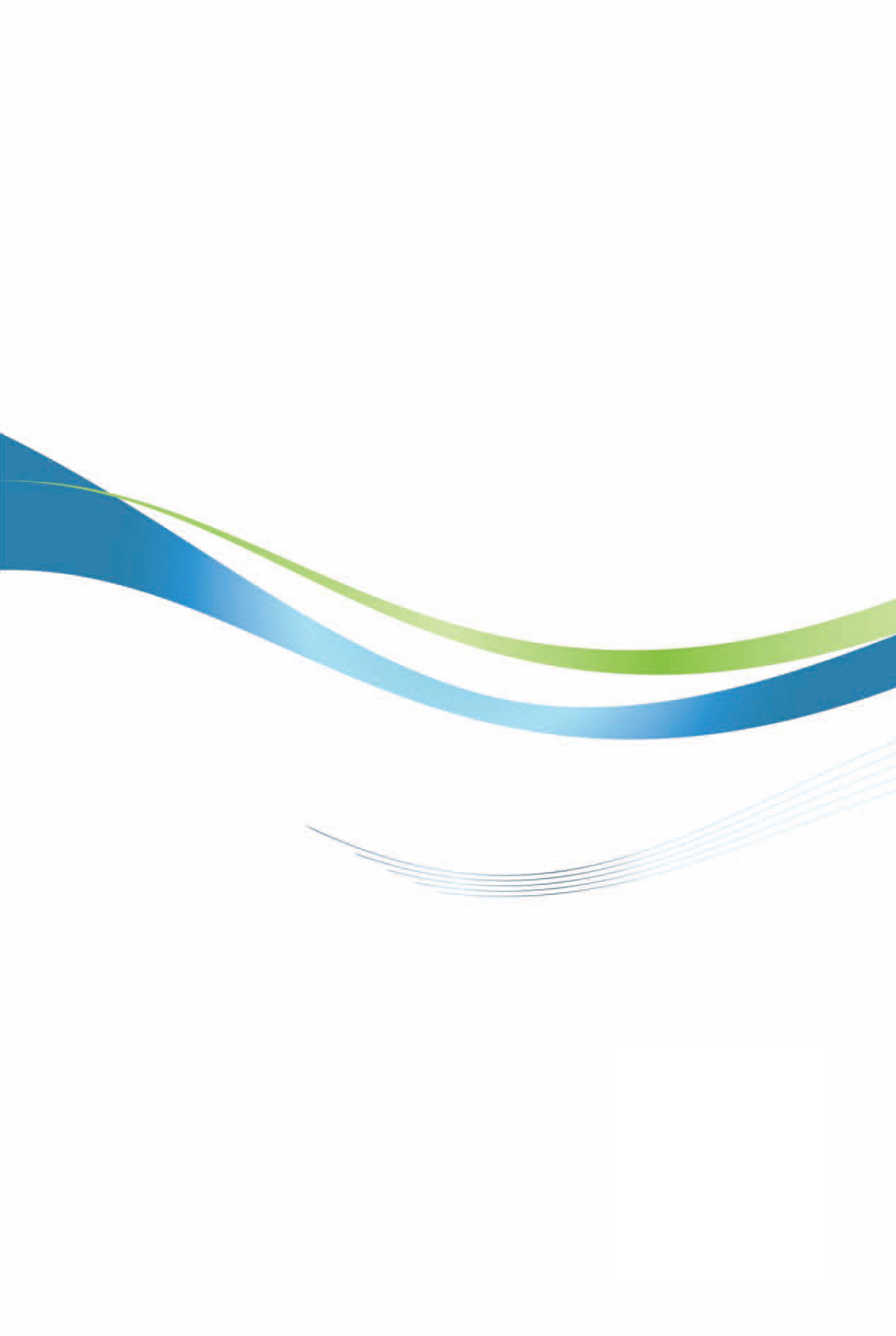 史瓦帝尼投資環境簡介Investment Guide to Eswatini經濟部投資業務處  編印自  然 人  文自  然 人  文地理環境非洲南部之內陸國，北、西、南三面為南非所包圍，東面與莫三比克為鄰國土面積17,363平方公里（南半球面積最小國家）氣候南半球亞熱帶型種族主要為史瓦濟族（Swazi），另有少數來自歐洲之白人移民及印度後裔等族群。人口結構117.2萬人（2021）教育普及程度識字率87.5%語言英語為官方語言，普遍使用；史瓦帝尼語為另一通用語言宗教基督宗教（約90%）首都及重要城市首都為Mbabane（姆巴巴內市，人口約8萬人），最大城市為Manzini（人口約11萬人）政治體制君主立憲投資主管機關Ministry of Commerce, Industry and Trade（商工暨貿易部）下之Eswatini Investment Promotion Authority（投資促進局）經  濟  概  況經  濟  概  況幣制單位：Lilangeni（單數），Emalangeni（複數）（史國與南非為共同貨幣區，史鍰與斐幣保持1:1匯率）國內生產毛額US$ 45.17億（2021）經濟成長率5.9%（2021）平均國民所得US$ 3,611（2021）匯率US$1 = 15.81（2022年05月1日） US$1＝14.79（2021年平均）利率7.5%（2022.03）（央行重貼現率4.0%）通貨膨脹率2022年: 4.20%（預估）2021年: 3.73%產值最高前5大產業製造業（糖業、飲料及食品加工、紡織業、木材紙漿業）、政府服務、農業、金融業、零售暨旅館業出口總金額US$ 20.7億（2021）主要出口產品工業用芳香物質原料（即蔗糖加工製成之濃縮糖漿）、蔗糖、粘合劑、木材、男性褲子與套裝、女性褲子與洋裝、薪材、其他糖類、糖果、酒精（2021）主要出口國家1.南非、2.肯亞、3.奈及利亞、4.莫三比克、5.辛巴威、6.英國、7.坦桑尼亞、8.波札瓦、9.西班牙、10.納米比亞 （2021）進口總金額US$ 21.2億（2021）主要進口產品汽油、電力、醫療器材設備、醫藥製劑、人造纖維混製之棉梭織物、貨車、玉米、工業用芳香物質原料、水泥、小客車（2021）主要進口國家1.南非、2.中國大陸、3.印度、4.莫三比克、5.美國、6.臺灣、7.愛爾蘭、8.巴林、9.德國、10.日本（2021）年度件數金額（千美元）199614,0001999121,016200013462001135320023498200361,841200451,19320050105200613362007415,969200833,357200921,368201021,350201121,480201214002013010,00020140020150020160100201718002018119420190020200020211 1,371 總計36 66,077 年　　度業　　別累計至2021累計至2021202120212020202020192019年　　度業　　別件數金額件數金額件數金額件數金額合計36 66,077 1 1,371 0 0 0 0 農林漁牧業0 0 0 0 0 0 0 0 礦業及土石採取業0 0 0 0 0 0 0 0 製造業33 63,577 1 1,371 0 0 0 0 　食品製造業0 0 0 0 0 0 0 0 　飲料製造業0 0 0 0 0 0 0 0 　菸草製造業0 0 0 0 0 0 0 0 　紡織業9 29,333 0 0 0 0 0 0 　成衣及服飾品製造業20 31,327 0 1,008 0 0 0 0 　皮革、毛皮及其製品製造業0 0 0 0 0 0 0 0 　木竹製品製造業0 0 0 0 0 0 0 0 　紙漿、紙及紙製品製造業2 1,273 1 363 0 0 0 0 　印刷及資料儲存媒體複製業0 0 0 0 0 0 0 0 　石油及煤製品製造業0 0 0 0 0 0 0 0 　化學材料製造業0 0 0 0 0 0 0 0 　化學製品製造業0 0 0 0 0 0 0 0 　藥品製造業0 0 0 0 0 0 0 0 　橡膠製品製造業0 0 0 0 0 0 0 0 　塑膠製品製造業0 0 0 0 0 0 0 0 　非金屬礦物製品製造業0 0 0 0 0 0 0 0 　基本金屬製造業0 0 0 0 0 0 0 0 　金屬製品製造業0 0 0 0 0 0 0 0 　電子零組件製造業0 0 0 0 0 0 0 0 　電腦、電子產品及光學製品製造業0 0 0 0 0 0 0 0 　電力設備製造業0 0 0 0 0 0 0 0 　機械設備製造業2 1,645 0 0 0 0 0 0 　汽車及其零件製造業0 0 0 0 0 0 0 0 　其他運輸工具製造業0 0 0 0 0 0 0 0 　家具製造業0 0 0 0 0 0 0 0 　其他製造業0 0 0 0 0 0 0 0 　產業用機械設備維修及安裝業0 0 0 0 0 0 0 0 電力及燃氣供應業0 0 0 0 0 0 0 0 用水供應及污染整治業0 0 0 0 0 0 0 0 營造業0 0 0 0 0 0 0 0 批發及零售業1 1,500 0 0 0 0 0 0 運輸及倉儲業0 0 0 0 0 0 0 0 住宿及餐飲業0 0 0 0 0 0 0 0 資訊及通訊傳播業0 0 0 0 0 0 0 0 金融及保險業0 0 0 0 0 0 0 0 不動產業0 0 0 0 0 0 0 0 專業、科學及技術服務業0 0 0 0 0 0 0 0 支援服務業0 0 0 0 0 0 0 0 公共行政及國防；強制性社會安全0 0 0 0 0 0 0 0 教育服務業0 0 0 0 0 0 0 0 醫療保健及社會工作服務業1 1,000 0 0 0 0 0 0 藝術、娛樂及休閒服務業0 0 0 0 0 0 0 0 其他服務業1 0 0 0 0 0 0 0 